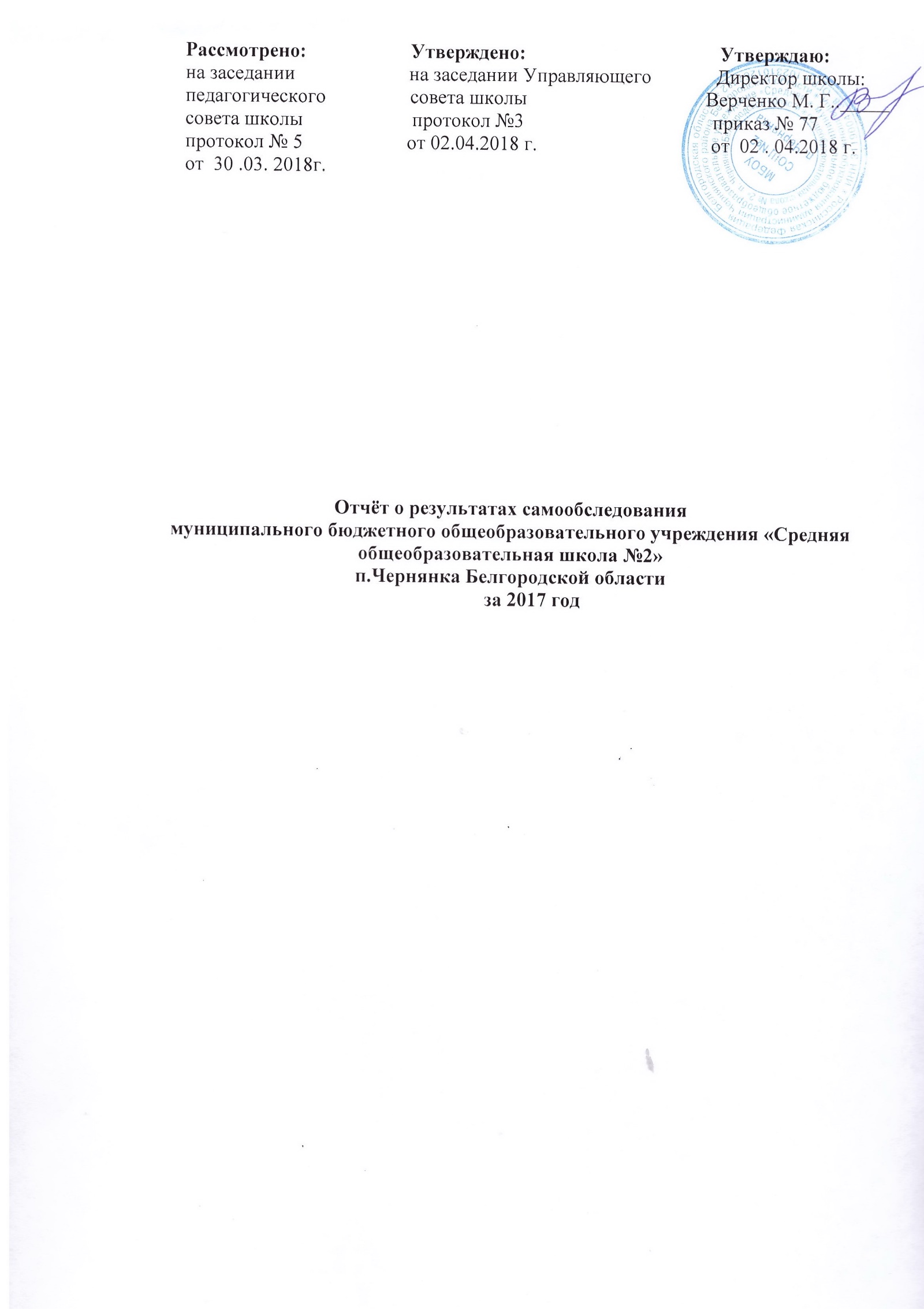 РАЗДЕЛ 1. ОБЩИЕ СВЕДЕНИЯ ОБ ОБЩЕОБРАЗОВАТЕЛЬНОМ УЧРЕЖДЕНИИ1.1. Полное наименование общеобразовательного учреждения в соответствии с Уставом 1.2. Юридический адрес1.3. Фактический адрес (при наличии нескольких площадок, на которых ведется образовательная деятельность, указать все адреса) 1.4. Учредители  1.5. Имеющиеся лицензии на образовательную деятельность (действующие): 1.6. Свидетельство о государственной аккредитации :1.7. Сведения о должностных лицах образовательного учреждения: РАЗДЕЛ 2. ОРГАНИЗАЦИЯ И СОДЕРЖАНИЕ ОБРАЗОВАТЕЛЬНОГО ПРОЦЕССА2.1 Цели и задачи образовательного учреждения: Основными целями Учреждения являются: формирование общей культуры личности на основе усвоения обязательного минимума содержания общеобразовательных программ,  адаптация детей  к жизни в обществе, создание основы для осознанного выбора и последующего освоения профессиональных образовательных программ, воспитание гражданственности, трудолюбия, уважения к правам и свободам человека, любви к окружающей природе, Родине, семье, формирование здорового образа жизни; осуществление обучения и воспитания в интересах личности, общества, государства; формирование человека и гражданина интегрированного в современном обществе и нацеленного на совершенствование этого общества; формирование духовно-нравственной личности.Основными задачами Учреждения являются: создание условий для реализации гражданином Российской Федерации гарантированного государством права на получение  общедоступного и бесплатного  общего образования;создание благоприятных условий для разностороннего развития личности, в том числе возможности удовлетворения потребности обучающегося в самообразовании и получении дополнительного образования; обеспечение формирования у обучающихся   адекватной современному уровню знаний и уровню образовательной программы картины мира;развитие нравственной, гармонической, физически здоровой личности, способной к творчеству и самоопределению;усиление личностной направленности образования;охрана жизни и укрепление физического и психического здоровья детей;обеспечение познавательно – речевого, социально – личностного, художественно – эстетического и физического развития детей;воспитание с учетом возрастных категорий детей гражданственности, уважения к правам и свободам человека, любви к окружающей природе, Родине, семье;расширение психологического обеспечения учебного процесса;совершенствование системы работы Учреждения, направленной на духовное воспитание обучающихся, основанной на народных традициях, привитие здорового образа жизни, повышение воспитательных возможностей  семьи;предоставление качественного образования;усиление общекультурной направленности общего образования с целью повышения адаптивных возможностей обучающихся;формирование у обучающихся положительных поведенческих навыков, готовности к самостоятельному выбору, принятию решения, ответственности за свои поступки.В 2017 году   педагогический коллектив образовательной организации ставил перед собой  цели: 1. Создание комфортных условий обучения, способствующих формированию у учащихся ключевых компетенций, опыта самостоятельной деятельности и личной ответственности; создание условий - для освоения ФГОС на уровнях начального общего и основного общего образования, среднего общего образования подготовки детей 9, 11 классов к сдаче ГИА.2. Формировать гражданскую ответственность и правовое самосознание, толерантность, духовность и культуру, способность к успешной социализации в обществе и адаптации на рынке труда.3. Способствовать охране и укреплению физического и психического здоровья детей.	Достижению поставленных целей способствовало решение следующих задач:1. Внедрение в практику современных образовательных технологий.2. Дальнейшаяпрофилизация учебного процесса3. Поиск новых форм и механизмов оценки контроля качества деятельности школы.4.  Расширение сетевого взаимодействия с общеобразовательными  учреждениями  района.5.  Создание комфортной образовательной среды на основе индивидуальной работы с обучающимися, формирование у них навыков самоконтроля как средства развития личности.6. Поддержка талантливых детей, через создание системы мероприятий для общения, взаимодействия и дальнейшего развития, одаренных детей школьного возраста в различных областях интеллектуальной и творческой деятельности.7.  Продолжить работу коллектива по формированию личности гуманистической ориентации, ведущей здоровый образ жизни.8. Способствовать развитию гражданской позиции учащихся.9.  Укрепление связи семья-школа.10. Обеспечение условий для дальнейшего профессионального и личностного        роста педагогических кадров.	Для достижения поставленных целей и задач администрацией школы проанализированы кадровые, материально- технические, научно- методические условия осуществления образовательного процесса, нормативно- правовое обеспечение.2.2. Сведения о количестве и наполняемости классов, об уровне, направленности реализуемых образовательных программ:2.3.Реализуемые программы:В соответствии с Приложением №1 к лицензии на осуществление образовательной деятельности от 24 мая 2016 года №8258 в образовательной организации в 2017 году реализовывались уровни начального общего образования, основного общего образования, среднего общего образования, внеурочная деятельность на уровнях начального общего и основного общего образования и дополнительное образование. Перечень основных общеобразовательных программ:2.4. План внеурочной деятельности:Внеурочная деятельность обучающихся организуется в целях формирования единого образовательного пространства муниципального бюджетного общеобразовательного учреждения «Средняя общеобразовательная школа №2» п. Чернянка Белгородской области и направлена на достижение планируемых результатов освоения основной образовательной программы начального общего образования.	Целью внеурочной деятельности является обеспечение достижения планируемых личностных и метапредметных результатов освоения основной образовательной программы начального общего образования обучающимися, создание условий для достижения обучающимися необходимого для жизни в обществе социального опыта и формирование принимаемой обществом системы ценностей, для многогранного развития и социализации каждого школьника в свободное от учебы время.	В качестве организационной модели внеурочной деятельности в 2017-2018 учебном году на уровень НОО определена оптимизационная модель, предполагающая использование внутренних ресурсов образовательного учреждения.   В её реализации принимают участие педагогические работники МБОУ СОШ №2: учителя начальных классов, учителя-предметники, педагог-психолог.Координирующую роль выполняет классный руководитель. Внеурочная деятельность является составной частью учебно-воспитательного процесса МБОУ СОШ №2 и организуется по направлениям развития личности на уровне начального общего образования:спортивно-оздоровительноедуховно-нравственноеобщеинтеллектуальноеобщекультурноесоциальноеЦель реализации спортивно-оздоровительного направления заключается в формировании знаний, установок, личностных ориентиров и норм поведения, обеспечивающих сохранение и укрепление физического, психологического и социального здоровья обучающихся на ступени начального общего образования как одной из ценностных составляющих, способствующих познавательному и эмоциональному развитию ребенка, достижению планируемых результатов освоения основной образовательной программы начального общего образования.	Спортивно-оздоровительное направление в плане внеурочной деятельности представлено:факультативом «Я – пешеход и пассажир» для обучающихся 1,3-4-х классов в объеме 1 часа в неделю;занятиями спортивной секции «Гимнастика» для обучающихся 1-4-х классов в объеме 1 час в неделю.Цель реализации духовно-нравственного направления заключается в обеспечении духовно-нравственного развития обучающихся в единстве урочной, внеурочной и внешкольной деятельности, в совместной педагогической работе образовательного учреждения, семьи и других институтов общества.	Духовно-нравственное направление в плане внеурочной деятельности представлено:факультативом «Этика: азбука добра» для обучающихся 1-4-х классов в объеме 1 часа в неделю;факультативом «Православная культура» для обучающихся 4-х классов, в объеме 1 часа в неделю;занятиями кружка «Мой край – родная Белгородчина» для обучающихся 1-3-х классов в объеме 1 часа в неделю.Цель реализации общеинтеллектуального направления заключается в обеспечении достижения планируемых результатов освоения основной образовательной программы начального общего образования, в формировании навыков научно-интеллектуального труда.Общеинтеллектуальное направление в плане внеурочной деятельности представлено:занятиями кружка «Занимательный английский» для обучающихся 1-х класса в объеме 1 часа в неделю;занятиями факультатива «Удивительный мир слов» для обучающихся 2-4-х классов в объеме 1 часа в неделю;занятиями кружка «Занимательная математика» для 1-4-х классов в объеме 1 часа в неделю;занятиями факультатива «Гимнастика для ума» для обучающихся 4-х классов в объеме 1 часа в неделю;Цель реализации общекультурного направления заключается в воспитании способности к духовному развитию, нравственному самосовершенствованию, формированию ценностных ориентаций, развитие общей культуры, знакомство с общечеловеческими ценностями мировой культуры, духовными ценностями отечественной культуры, нравственно-этическими ценностями многонационального народа России и народов других стран.	Общекультурное направление в плане внеурочной деятельности представлено:занятиями кружка «Я - исследователь» для обучающихся 1-х классов в объёме 0,5 часа в неделю, 2-4-х классов объеме 1 часа в неделю;занятиями кружка «В мире книг» для обучающихся 1-3-х классов в объеме 1 часа в неделю.Цель реализации социального направления заключается в формировании социальной активности, в процессе развития которой происходит повышение уровня самоопределения ребенка, расширение понимания им своего места в системе отношений «я и мои сверстники», «я и взрослые», «я и общество».Социальное направление в плане внеурочной деятельности представлено:факультативом «Экономика: первые шаги» для обучающихся 1-х классов в объёме 0,5 часа в неделю, для обучающихся 2-4-х классов в объеме 1 часа в неделю;факультативом «Моя первая экология» для обучающихся 4-х классов в объёме 1 часа в неделю.План внеурочной деятельностиГодовой план внеурочной деятельностиОбщий объем внеурочной деятельности в1-4-х классах составляет 1182часа.Общая характеристика плана внеурочной деятельности на уровень ООО:В качестве организационной модели внеурочной деятельности в 2017-2018 учебном году определена оптимизационная модель, предполагающая использование внутренних ресурсов образовательного учреждения. В её реализации принимают участие педагогические работники МБОУ СОШ №2: учителя-предметники, педагоги дополнительного образования, старшая вожатая. Координирующую роль выполняет классный руководитель. Внеурочная деятельность является составной частью учебно-воспитательного процесса МБОУ СОШ №2 и организуется по направлениям развития личности на ступени основного общего образования:спортивно-оздоровительноедуховно-нравственноеобщеинтеллектуальноеобщекультурноесоциальноеТак как процесс воспитания в школе непрерывен, то соблюдается принцип преемственности при организации внеурочной деятельности.Одной из важнейших задач этого этапа является подготовка обучающихся к осознанному и ответственному выбору жизненного и профессионального пути. Обучающиеся должны научиться ставить цели и определять пути их достижения, использовать приобретенный в школе опыт деятельности в реальной жизни, за рамками учебного процесса. Для обучающихся на уровне основного общего образования внеурочная деятельность организована посредством форм, отличных от урочной системы обучения, таких, как экскурсии, кружки, секции, круглые столы, конференции, диспуты, школьные научные общества, олимпиады, конкурсы, соревнования, поисковые и научные исследования, общественно полезные практики и т. д.Цель реализации спортивно-оздоровительного направления заключается в приобретении школьниками знаний и  навыков здорового образа жизни, формировании ценностного отношения к собственному здоровью, получении опыта самостоятельного социального действия.Физкультурно-спортивное и оздоровительное направление в плане внеурочной деятельности представлено:занятиями спортивной секции «Волейбол» для обучающихся 5-9-х классов в объеме 1 часа в неделю;занятиями кружка «Формирование культуры здоровья» для обучающихся  7-9-х классов в объеме 1 часа в неделю;Занятиями спортивной секции «Плавание» для обучающихся 5-х классов в объеме 2 часа в неделю, 6-х классов 1 час в неделю.Цель реализации духовно-нравственного направления заключается в обогащении и совершенствование человеческой сущности подростков посредством  социально-педагогической и социально-культурной поддержки их собственных усилий, направленных на  обретение  своей личностной, гражданской и социокультурной идентичности. Духовно-нравственное направление в плане внеурочной деятельности представлено:занятиями кружка «Юные музееведы» для учащихся 6-х классов в объеме 1 час в неделю;Цель реализации общеинтеллектуального направления заключается в развитии навыков и умений организации и осуществления сотрудничества с педагогами, сверстниками, родителями, старшими и младшими в решении личностно и социально значимых проблем на основе знаний, полученных в процессе образования.Общеинтеллектуальное направление в плане внеурочной деятельности представлено:занятиями кружка «Что? Где? Когда?» для обучающихся 6-7-х классов в объеме 1 часа в неделю;занятиями кружка «Мир лекарственных растений» для обучающихся 5-х классов в объеме 2 часа в неделю;занятиями кружка «Шахматная школа» для обучающихся 8-х классов в объеме 1 часа в неделю.Цель реализации общекультурного направления заключается в формировании у подростков первичных навыков успешной социализации, представлений об общественных приоритетах и ценностях, ориентированных на эти ценности образцах поведения через практику общественных отношений с представителями различными социальных и профессиональных групп.Общекультурное направление в плане внеурочной деятельности представлено:занятиями кружка «Литературное творчество» для обучающихся 5-6-х классов в объеме 1 часа в неделю.Цель реализации социального направления заключается в формировании у подростков социальных компетенций, необходимых для конструктивного, успешного и ответственного поведения в обществе.Социальное направление в плане внеурочной деятельности представлено:занятиями кружка «Школьная республика» для обучающихся 8-9-х классов в объеме 1 часа в неделю; занятиями кружка «Школа дорожной безопасности» для обучающихся 5-6-х классов в объеме 1 час в неделю.План внеурочной деятельности Годовой план внеурочной деятельностиОбщее количество часов внеурочной деятельности на ступени основного общего образования составляет 782.Общая характеристика плана внеурочной деятельности на уровень СОО:План внеурочной  деятельности МБОУ СОШ№2 п. Чернянка Белгородской области определяет состав и структуру направлений, формы организации, объём внеурочной деятельности для обучающихся на уровне среднего общего образования. При отборе содержания и видов деятельности учтены интересы и потребности детей, пожелания родителей, рекомендации школьного психолога, опыт внеаудиторной и внеурочной деятельности педагогов.План внеурочной деятельности для 10-х классов разработан на основе перспективного плана внеурочной деятельности основной образовательной программы среднего общего образования и в соответствии с нормативно-правовой базой.Общая характеристика плана внеурочной деятельности	В реализации внеурочной деятельности системообразующим является деятельностный подход. Условием обеспечения субъектной позиции учащихся является их максимальная включенность в жизнь школы.Внеурочная деятельность является составной частью учебно-воспитательного процесса.Внеурочная деятельность организуется по направлениям развития личности (спортивно-оздоровительное, духовно-нравственное, социальное, общеинтеллектуальное, общекультурное) в отличных от учебных занятий формах, таких как художественные, культурологические, филологические, хоровые студии, сетевые сообщества, школьные спортивные клубы и секции, конференции, олимпиады, военно-патриотические объединения, экскурсии, соревнования, поисковые и научные исследования, общественно-полезные практики и другие формы на добровольной основе в соответствии с выбором участников образовательных отношений.Занятия проводятся в форме экскурсий, кружков, секций, круглых столов, конференций, диспутов, КВНов, викторин, праздничных мероприятий, классных часов, школьных научных обществ, клубов, олимпиад, соревнований, поисковых и научных исследований и т.д.В зависимости от задач на каждом этапе реализации образовательной программы количество часов, отводимых на внеурочную деятельность, может изменяться.Внеурочные занятия должны направлять свою деятельность на каждого ученика, чтобы он мог ощутить свою уникальность и востребованность.Формирование модели организации внеурочной деятельности учащихся 10-11 классов основывалось на целях и ценностях основной образовательной программы общего образования, ожидаемых результатах освоения этой программы, а так же на структуре образа выпускника средней школы.Структура компетенций, развитие которых должна обеспечить образовательная среда школы, определила направления организации внеурочной деятельности на уровне средней школы. Присутствие в данной модели как интеллектуальных, личностных, так и мировоззренческих элементов обеспечивает целостный, системный взгляд на конечную цель образовательного процесса – развитие жизненной компетентности учащихся в соответствии с их индивидуальными особенностями.Выпускник – это личность, обладающая необходимыми компетенциями для гибкой адаптации в условиях скоростного мира, способная находить в нём своё место, за счёт умения критически мыслить, целенаправленно действовать и отличать добро от зла на основе сформированных у неё, посредством личного опыта добротворчества, инвариантных ценностных ориентиров.Внеурочная деятельность направлена на удовлетворение индивидуальных потребностей учащихся, путем предоставления выбора спектра занятий, направленных на развитие подростков.Для достижения учащимися в свободное от учёбы время, необходимого для жизни в обществе социального опыта и формирования принимаемой обществом системы ценностей в школе реализуется следующая цель:Создание воспитывающей среды, обеспечивающей активизацию социальных, интеллектуальных интересов учащихся в свободное время, развитие здоровой, творчески растущей личности, с сформированной гражданской ответственностью и правовым самосознанием, подготовленной к жизнедеятельности в новых условиях, способной на социально значимую практическую деятельность, реализацию добровольческих инициатив.Задачи внеурочной деятельностиорганизовать общественно-полезную и досуговую деятельность учащихся совместно с коллективами учреждений дополнительного образования, учреждений культуры, физкультуры и спорта, общественными объединениями, семьями учащихся;выявить интересы, склонности, способности, возможности учащихся к различным видам деятельности;оказать помощь в поисках «себя»;создать условия для индивидуального развития в избранной сфере внеурочной деятельности;развить опыт творческой деятельности, творческих способностей;создать условия для реализации приобретенных знаний, умений и навыков;развить опыт неформального общения, взаимодействия, сотрудничества;расширить рамки общения с социумом;воспитывать культуру досуговой деятельности учащихся.Внеурочная деятельность в школе складывается из следующих видов:реализация программ дополнительного образования, специальных курсов, факультативов;традиционные мероприятия воспитательной системы школы;классные мероприятия в рамках планов работы классных руководителей (классные часы, экскурсии, диспуты, круглые столы, соревнования, общественно полезные практики и т.д.);мероприятия в рамках инновационной деятельности школы (новые формы организации проектной деятельности учащихся и т.д.);муниципальные мероприятия отдела образования, мероприятия учреждений дополнительного образования детей, учреждений культуры и спорта;формы сотрудничества с ВУЗами;Ожидаемые результаты воспитания на уровне основного общего образования:ходе реализации плана внеурочной деятельности учащиеся 10-11 классов получают практические навыки, необходимые для жизни, формируют собственное мнение, развивают свою коммуникативную культуру.Обучающиеся  10-11 классов ориентированы на:формирование положительного отношения к базовым общественным ценностям;приобретение учащимися социального опыта; приобретение самостоятельного общественного действия.	В определении содержания планирования внеурочной деятельности школа руководствуется педагогической целесообразностью и ориентируется на запросы и потребности учащихся и их родителей.В соответствии с образовательной программой, внеурочная деятельность должна иметь следующие результаты:- достижение обучающимися функциональной грамотности;- формирование познавательной мотивации, определяющей постановку образования; - успешное овладение предметами  учебного плана; - предварительное профессиональное самоопределение; - высокие коммуникативные навыки;- сохранность физического здоровья учащихся в условиях школы.Максимальный результат проектируется согласно описанию компетентностей образа выпускника среднего общего образования.План внеурочной деятельностиВыводы: План внеурочной деятельности в истекшем учебном году выполнен в полном объеме. Организация внеурочной деятельности позволила удовлетворить  разносторонние потребности учащихся и их родителей. Контингент учащихся школы остается стабильным. 10 лет образовательная организация реализует ФГОС. В истекшем учебном году первый год реализовывали новые стандарты на уровне СОО.2.5. Реализация программ дополнительного образования Целью дополнительного образования является выявление и развитие способностей каждого ребенка, формирование духовно богатой, свободной, физически здоровой, творчески мыслящей личности, обладающей прочными базовыми знаниями, ориентированной на высокие нравственные ценности, способной впоследствии на участие в развитии общества. Эта цель реализуется на основе введения в процесс дополнительного образования программ, имеющих социальную, культурологическую, оздоровительную и досуговую направленность, и внедрения современных методик обучения и воспитания детей их умений и навыков.Главной целью является поиск путей и способов создания максимальных благоприятных условий для развития личности учащегося. Существенными характеристиками указанного педагогического пространства является здоровьесберегающая атмосфера, наличие психологического комфорта для каждого ребенка, постоянное наращивание творческого потенциала личности, овладение навыками самостоятельной деятельности, развитие постоянных интересов учащихся с разными психофизиологическими данными.Работа в блоке дополнительного образования обеспечивает разнообразные потребности ученика и направлена на сохранение, физического, психологического и нравственного здоровья ребенка, формирование сплоченного и творческого школьного коллектива, воспитание самоуважения, уважения и терпимости к другим людям, представителям этнических и культурных групп, воспитание понимания ценности образования, открывающего путь к новым возможностям, к осуществлению своих мечтаний. Работа дополнительного образования МБОУ СОШ №2 организована по направленностям:социально-педагогическаяЦель реализации социально-педагогической направленности заключается в формирование у обучающихся социальных компетенций, необходимых для конструктивного, успешного и ответственного поведения в обществе.Социально-педагогическая направленность представлена:работой кружка «Бесконфликтное общение – путь к успеху» для обучающихся 11-х классов в объеме 1 часа в неделю.План дополнительного образования МБОУ СОШ №2 на 2017-2018 учебный годОбщее количество часов дополнительного образования за год составляет 342.6. Исполнение учебного плана в соответствии с расписанием Начальное общее образование, ФГОСУчебный  план  начального общего  образования соответствует действующему законодательству Российской  Федерации в области образования, обеспечивает введение в действие и реализацию требований федерального государственного образовательного стандарта начального общего образования, определяет общий объем нагрузки и максимальный объем аудиторной нагрузки обучающихся, состав и структуру обязательный предметных областей по классам (годам обучения). Учебный план начального общего образования ориентирован на 4- летний нормативный срок освоения учебных программ начального общего образования. В 1аб,2абв,3абв, 4ав   классах обучение будет осуществляться по УМК  «Школа России», 1в,4б классах по программе «Начальная школа 21 века» (научный руководитель Н.Ф. Виноградова). Учебная нагрузка и режим занятий обучающихся определены уставом общеобразовательного учреждения в соответствии с санитарно-гигиеническими требованиями, а  количество часов, отведенных на преподавание отдельных дисциплин (циклов предметов),  соответствует  количеству часов, определенных примерным учебным планом.Обязательная часть учебного плана представлена 9 предметными областями:  «Русский язык и литературное чтение», «Родной язык, литературное чтение на родном языке» «Иностранный язык» «Математика и информатика», «Обществознание и естествознание (окружающий мир)», «Основы религиозной культуры и светской этики», «Искусство», «Технология», «Физическая культура», каждая из которых направлена на решение основных задач реализации содержания учебных предметов,  входящих в их состав. Предметная область «Русский язык и литературное чтение» представлена предметами  «Русский язык» (4 часа  в неделю в I-IV классах), «Литературное чтение»    (4 часа в неделю в  I-III, 3 часа в IV классах), Предметная область «Родной язык, литературное чтение на родном языке» представлена предметами: «Родной язык» и «Литературное чтение на родном языке» на изучение которых отводится по 05,часа в каждом классе. Предметная область «Иностранный язык»   предметом  «Иностранный язык»  во II-IV классах по 2 часа в неделю.Предметная область «Математика и информатика» представлена учебным предметом «Математика»,  который изучается в I-IV классах в объёме   4 часов в неделю. В связи с тем,  что обязательная часть учебного плана не предусматривает изучение информатики как самостоятельного учебного предмета, формирование ИКТ-компетентности младших школьников обеспечивается за счёт реализации всех предметов учебного плана, а освоение практики работы на компьютере предусмотрено  в рамках изучения учебного модуля  предмета  «Технология».Предметная область «Обществознание и естествознание (окружающий мир)» представлена предметом «Окружающий мир» (2 часа в неделю в I-IV классах). В рамках предметной области «Основы религиозных культур и светской этики» в 4-х классах,  по запросам участников образовательного процесса, осуществляется изучение модуля «Основы православной культуры»в объёме 1 часа в неделю. Предметная область «Искусство» представлена учебными предметами «Изобразительное искусство» и «Музыка» (по 1 часу в неделю в  I-IV классах).Предметная область «Технология» представлена предметом «Технология»  (1 час в неделю в I-IV классах). Предметная область «Физическая культура» представлена учебным предметом «Физическая культура» (3 часа в неделю в I-IV классах). Из части учебного плана, формируемой участниками образовательных отношений по запросам участниками образовательных отношений  1 час в  I- III классах добавлен  на изучение предмета «Русский язык», в IVклассе  по 0,5 часа добавлено  на изучение предмета «Литературное чтение» и «Русский язык».	Организация промежуточной аттестацииВ соответствии со ст.58  Закона «Об образовании в РФ» и Устава школы освоение образовательной программы сопровождается промежуточной аттестацией обучающихся 4-х классов. Формы промежуточной аттестации: русский язык – диктант с грамматическим заданием, математика - контрольная работа. В 1-3 классах промежуточная аттестация осуществляется без аттестационных испытаний. Основное общее образование, ФГОСУчебная нагрузка и режим занятий обучающихся определены уставом общеобразовательного учреждения в соответствии с санитарно-гигиеническими требованиями, а  количество часов, отведенных на преподавание отдельных дисциплин (циклов предметов),  соответствует  количеству часов, определенных примерным учебным планом для учащихся 5-9 классов при 5-дневной учебной неделе.Учебный план состоит из двух частей: обязательной части и части,  формируемой участниками образовательных отношений. Обязательная частьучебного плана определяет состав учебных предметов обязательных предметных областей, и учебное время, отводимое на их изучение по классам (годам) обучения. Она представлена  предметными областями: «Русский язык и литература», «Родной язык и родная литература», «Иностранные языки», «Математика и информатика»,     «Общественно-научные предметы», «Естественно - научные предметы», «Искусство», «Технология», «Физическая культура, и основы безопасности жизнедеятельности», «Основы духовно- нравственной культуры народов России» каждая из которых направлена на решение основных задач реализации содержания учебных предметов, входящих в их состав.Часть  учебного плана, формируемая участниками образовательных отношений,определяет содержание образования, обеспечивающего реализацию интересов и потребностей обучающихся, их родителей (законных представителей), образовательного учреждения, учредителя образовательного учреждения (организации).Предметная область «Русский язык и литература» представлена предметами:  «Русский язык» в5кл-5 часов, 6 кл.- 6 часов,7кл.- 4 часа, 8-9 кл-  3 часа; «Литература» (по 3 часа в неделю в 5,6 ,9 классах, в 7-8 классах – 2 часа). Предметная область «Родной язык и родная литература» представлена предметами: «Родной язык» и «Родная литература» на изучение которых отводится по 05,часа в каждом классе.    Предметная область  «Иностранные языки» представлена предметом «Иностранный  язык» (английский) по 3 часа в неделю в 5-9 классах.Предметная область «Математика и информатика» представлена учебным предметом «Математика» по 5 часов в неделю в 5-6 классах.  Предмет «Математика» ( включая  алгебру, геометрию)  в 7-9 классах изучается в объеме 5 часов в неделю и 1 час в неделю в 8-9  классах  добавлен из части учебного плана,  формируемой участниками образовательных отношений   по запросам родителей(законных представителей)  и учащихся,  в целях более качественной подготовки к государственной итоговой аттестации. «Информатика» изучается в 7-9 классах в количестве 1 часа. Предметная область  «Общественно-научные предметы»представлена предметом  «История»( включая историю России и всеобщую историю) по 2 часа в неделю в 5-9кл., «Обществознание» по 1 часу,  где на изучение в 5 классе - 1 час взят из части, формируемой участниками образовательных отношений, для реализации авторской программы и запросам участников образовательных отношений. Предмет  «География» изучается по 1 часу в неделю в 5-6 классах, в 7-9 классах по 2 часа.Предметная область   «Естественно-научные предметы»  представлена предметами - «Биология»  5-6 класс -  1 час в неделю,   в 7-9 классах – по 2 часа, в 7 классе 1 час добавлен из части, формируемой участниками образовательных отношений;  «Физика» в 7-9 классах – по 2 часа. «Химия»  в 8-9 классах по 2 часа.Предметная область «Искусство» представлена учебными предметами «Изобразительное искусство» в 5-9 кл,   «Музыка» в 5-7 классах по 1 часу в неделю.Предметная область «Технология» представлена предметом   «Технология», которыйизучается  в количестве2 часов в 5-7 классах, в 7 классе дополнительное время для изучения технологии выделено за счёт резервавремени в базисном (образовательном ) учебном плане,   в 8 кл.- 1 час.  Предметная область «Физическая культура и основы безопасности жизнедеятельности» представлена учебным предметом «Физическая культура», в 5-9 классах  составляет 2 часа,  в 6-7 классах третий час добавлен за счет часов  части, формируемой участниками образовательных отношений и по запросам участников образовательных отношений. Учебный предмет «ОБЖ»  изучается  в 5-9 классах по 1 часу. В 5- 7 классах по запросам участников образовательных  отношений,1 час  на изучение ОБЖ  взят из части учебного плана, формируемой участниками образовательных отношений.  В связи с функционированием на базе  школы  кадетских классов в 9к классе   курс ОБЖ дополнен элективным курсом   « Основы военной службы»; Предметная область «Основы духовно-нравственной культуры народов России» представлена предметом «Основы духовно-нравственной культуры  народов России».  Исходя, из запросов обучающихся и родителей данный предмет изучается в 5 классе в объеме 1 часа, который добавлен из части учебного плана, формируемой участниками образовательных отношений.По запросам участников образовательных отношений,  часть  формируемая участниками образовательных отношений представлена элективными курсами по обществознанию: в 8классе – « Основы правовых знаний» - 1 час, в 9 классе- «Изучаем Конституцию», «Избирательное право» по 0,5 часа,  с целью привития навыков  правовой самозащиты и подготовке молодого человека  к социальному диалогу  и сотрудничеству на основе соблюдения человеческих прав и законов нашей страны.  Организация промежуточной аттестации.В соответствии со ст.58  Закона « Об образовании в РФ» и Уставом школы освоение образовательной программы сопровождается промежуточной аттестацией  обучающихся 5-7 классов. Формы проведения аттестационных испытаний в рамках годовой промежуточной аттестации: 5,6  классы,  математика - контрольная работа (письменно); 5,6,7 классы, русский язык - диктант с грамматическим заданием (письменно), 7 класс алгебра – контрольная работа (письменно); 8 класс русский язык- контрольная работа (письменно),   алгебра – контрольная работа ( письменно). Освоение образовательных программ основного общего образования завершается обязательной государственной итоговой аттестацией выпускников, осуществляется  в соответствии  Порядком , утверждённым Министерством образования РФ. ОГЭ (9класс)  проводятся федеральным органом исполнительной власти, осуществляющим функции по контролю и надзору в сфере образования, совместно с органами исполнительной власти субъектов РФ, осуществляющими управление в сфере образования. Результаты ОГЭ признаются как результаты государственной  итоговой  аттестации.Организация государственной итоговой аттестацииВ соответствии со ст.59  Закона «Об образовании в РФ» освоение образовательных программ основного общего образования завершается обязательной государственной итоговой аттестацией выпускников, осуществляемой в порядке, установленном Положением, утверждённым Министерством образования РФ. ОГЭ (9класс)  проводятся федеральным органом исполнительной власти, осуществляющим функции по контролю и надзору в сфере образования, совместно с органами исполнительной власти субъектов РФ, осуществляющими управление в сфере образования. Результаты ОГЭ признаются как результаты государственной  итоговой  аттестации.Среднее  общее  образованиеСреднее  общее  образование устанавливает 2-летний нормативный срок освоения образовательных программ среднего (полного) общего образования, с  максимально допустимой учебной нагрузкой -34 ч. в неделю. Учебный план среднего общего образования (далее - учебный план) является одним из основных механизмов, обеспечивающих достижение обучающимися результатов освоения основной образовательной программы в соответствии с требованиями Стандарта. При составлении пояснительной записки и сетки часов учебного плана учитывались требования к результатам освоения обучающимися основной образовательной программы:- личностным, включающим готовность и способность обучающихся к саморазвитию и личностному самоопределению; сформированность их мотивации к обучению и целенаправленной познавательной деятельности; системы значимых социальных и межличностных отношений, ценностно-смысловых установок, отражающих личностные и гражданские позиции в деятельности, правосознании, экологическую культуру, способность ставить цели и строить жизненные планы, способность к осознанию российской гражданской идентичности в поликультурном социуме; - метапредметным, включающим освоенные обучающимися межпредметные понятия и универсальные учебные действия (регулятивные, познавательные, коммуникативные), способность их использования в познавательной и социальной практике, самостоятельность в планировании и осуществлении учебной деятельности и организации учебного сотрудничества с педагогами и сверстниками, способность к построению индивидуальной образовательной траектории, владение навыками учебно-исследовательской, проектной и социальной деятельности;- предметным, включающим освоенные обучающимися в ходе изучения учебного предмета умения, специфические для данной предметной области, виды деятельности по получению нового знания в рамках учебного предмета, его преобразованию и применению в учебных, учебно-проектных и социально-проектных ситуациях, формирование научного типа мышления, владение научной терминологией, ключевыми понятиями, методами и приемами.Учебный план в соответствии ФГОС СОО включает в себя две части: - обязательные учебные предметы;  часть, формируемая участниками образовательных отношений.  МБОУ СОШ № 2  предоставляет ученикам модель универсального обучения. Универсальный профиль  ориентирован, в первую очередь, на обучающихся, чей выбор «не вписывается» в рамки заданных профилей. Он позволяет ограничиться базовым уровнем изучения учебных предметов, однако ученик также может выбрать учебные предметы на углубленном уровне. По результатам проведенного анкетирования среди  родителей  и учащихся  МБОУ СОШ № 2 были выбраны учебные предметы на базовом и  углубленном уровне, которые иллюстрируют разные возможности образовательной организации как в удовлетворении индивидуальных интересов обучающихся, так и в углубленной  подготовке по учебным предметам к ЕГЭОбязательные учебные предметы: «Русский язык – 0,5 часа; Литература»- 2,5 часа;«Родной язык»-0,5 часа; «Родная литература»-0,5 часа; «Иностранный язык»-3 часа; «Математика: алгебра и начала математического анализа, геометрия»- 6 часов (углубленный уровень); «История»- 2 часа; «Физическая культура»-3 часа; «Основы безопасности жизнедеятельности»-1 час; Индивидуальный проект – 1 час.Учебные предметы по выбору предоставляют возможность участникам образовательного процесса выбирать на изучение отдельных предметов  из обязательных предметных областей: предметная область «Общественные науки», включает учебные предметы: «История»- 2 часа (базовый уровень), «География» 1 час (базовый уровень), «Право» - 2 часа (углубленный уровень), «Обществознание»-2 часа (базовый уровень);  предметная область «Естественные науки», включает учебные предметы: «Физика»2 часа (базовый уровень), «Химия»- 1 час (базовый уровень), «Биология» 1 час (базовый) уровень; В часть, формируемую участниками образовательного процесса кроме учебных предметов  включены дополнительные,  элективные курсы по выбору обучающихся, предлагаемые общеобразовательной организацией : «Методы решения физических задач»- 1 час, «Современная Британия»- 1 час, «Русское правописание»- 1 час. Это позволит, на наш взгляд, продолжить связь изучения  основных предметов  и удовлетворения познавательных интересов учащихся.1 час  из части формируемой участниками образовательного процесса отводится на  элективный курс по психологии, который  предполагает сотрудничество старшеклассников с педагогом-психологом в пространстве проблем самосознания, личностной самореализации и саморегуляции, интеллектуальной и личностной рефлексии. В учебном плане предусмотрено выполнение обучающимися индивидуальных проектов по всем предметам, которые представлены в учебном плане. Также индивидуальный проектможет носить интегративный характер и выходить за рамки представленных предметов в учебном плане. Организация промежуточной и государственной итоговой аттестацииВ соответствии со ст.58  Закона « Об образовании в РФ» и Уставом школы освоение образовательной программы сопровождается промежуточной аттестацией  обучающихся  10 классов. Формы проведения аттестационных испытаний в рамках годовой промежуточной аттестации: Математика: алгебра и начала математического анализа, геометрия, русский язык – диктант с грамматическим заданием (письменно).В соответствии с федеральными государственными образовательными стандартами в рамках предмета «Основы безопасности жизнедеятельности» в старших классах  предусматривает проведение ежегодных учебных сборов.    Продолжительность учебных сборов – 5 дней (35 учебных часов). Среднее  общее  образование (11 класс) направлено на дальнейшее становление и формирование личности обучающегося, развитие интереса к познанию и творческих способностей обучающегося, формирование навыков самостоятельной учебной деятельности на основе индивидуализации и профессиональной ориентации содержания среднего общего образования, подготовку обучающегося к жизни в обществе, самостоятельному жизненному выбору, продолжению образования и началу профессиональной деятельности.Принципы построения учебного плана для 11 класса основан на идее двухуровневого (базового и профильного) федерального компонента государственного стандарта общего образования. Базовые общеобразовательные учебные предметы – учебные предметы федерального компонента, направленные на завершение общеобразовательной подготовки обучающихся. Максимально допустимая учебная нагрузка составляет -34 ч. в неделю.В классе  социально- гуманитарного профиля -11а для реализации образовательной программы базовыми общеобразовательными  предметами  являются:Иностранный язык (английский),  который изучается в объеме 3 часов в неделю.	Математика ( включая алгебру и начала математического анализа, геометрия)изучается в объеме 5  часов (4 часа – базовый уровень и  1 час добавлен из часов компонента образовательного учреждения. 	 «Литература».- 3часа, «История»-2часа, «Физика»- 1 час (и 1 час добавлен из часов компонента образовательного учреждения), «Химия» - 1 час, «Биология»-1час, «МХК»-1час,                    « ОБЖ»  - 1час ,«Физическая культура» - 3 часа.Профильные общеобразовательные учебные предметы – учебные предметы федерального компонента повышенного уровня, определяющие специализацию каждого конкретного профиля обучения.   В социально - гуманитарном профиле выделены как профильные общеобразовательные  предметы: «Русский язык»- 3 часа, «Обществознание»- 3 часа, «Право»- 2 часа.Часы  вариативной части учебного плана по решению участников образовательного процесса используются:- для изучения предмета « География» - 1 час,  « Информатика и ИКТ»   - 1 час;-  для развития содержания одного из базовых учебных предметов – «Математика» ( включая алгебру и начала математического анализа, геометрия)и  « Физика» - 1 час. -   для удовлетворения познавательных интересов учащихся  и имеющимся возможностям  в 11а классе организовано преподавание предмета «Родной язык и родная литература» иэлективного  курса: «История физики в России»- по 0,5часа.Региональный компонент для 10-11  классов представлен предметом «Православная культура» в объеме 1 часа в неделю.Данный вариант учебного плана  создаёт условия для дифференциации содержания обучения старшеклассников, позволяет подготовить выпускников к сдаче ЕГЭ и освоению программ высшего профессионального образования.В оборонно- спортивном  профиле – 11к класс, базовыми общеобразовательными  предметами  являются:"Русский язык", который изучается в объеме 1 часа в неделю, «Литература» ведётся по программе и учебникам базового уровня в количестве 3-х часов."Иностранный язык" (английский) изучается в объеме 3 часов в неделю в связи с реализацией задачи обеспечения освоения выпускниками школы иностранного языка на функциональном уровне.Математика изучается в объеме 5  часов (4 часа – базовый уровень и  1 час добавлен из часов компонента образовательного учреждения.   Учебные  предметы естественнонаучного цикла «Физика», «Химия», «Биология» и изучаются на базовом уровне в количестве 1 часа; «География»-1час.Учебный предмет «Обществознание»  изучается в количестве 2 часов.На изучение учебного предмета «История» отводится также 2 часа.Профильное обучение оборонно- спортивного профиляобеспечивает повышенный уровень изучения двух предметов: «Физическая культура» - 4 часа и «Основы безопасности жизнедеятельности»- 2 часа. Часы  вариативной части учебного плана компонента ОУ по решению участников образовательного процесса использованы:- для получения  предметной подготовки учебных предметов: « Информатика и ИКТ» ,                          «Право»по 1 часу, «Родной язык и родная литература»-0,5 часа.-  для развития содержания одного из базовых учебных предметов – «Математика»( включая алгебру и начала математического анализа, геометрия) и  « Физика» - 1 час; -   для удовлетворения познавательных интересов учащихся   на преподавание элективных  курсов «Русское правописание» -0,5 часа;«Методы решения физических задач»-1час«Основы военной службы»- 1 час;   «Трудные и дискуссионные вопросы изучения истории России» Региональный компонент оборонно-спортивного профиля представлен предметом «Православная культура» в объеме 1 часа в неделю.Организация промежуточной и государственной итоговой аттестацииВ соответствии со ст.58  Закона « Об образовании в РФ» и Уставом школы освоение образовательной программы сопровождается промежуточной аттестацией  обучающихся  10 классов. Формы проведения аттестационных испытаний в рамках годовой промежуточной аттестации: алгебра и начала математического анализа, русский язык - тестирование (письменно).Социально - гуманитарный профиль - обществознание-тестирование (письменно). Оборонно-спортивный профиль - физическая культура  (сдача нормативов).В соответствии со ст.59  Закона « Об образовании в РФ» освоение образовательных программ  среднего общего образования завершается обязательной государственной итоговой аттестацией выпускников, осуществляемой в порядке, установленном Положением, утверждённым Министерством образования РФ. ЕГЭ (11 класс) проводятся федеральным органом исполнительной власти, осуществляющим функции по контролю и надзору в сфере образования, совместно с органами исполнительной власти субьектов РФ, осуществляющими управление в сфере образования. Результаты ЕГЭ признаются как результаты государственной  итоговой аттестации.В соответствии с федеральными государственными образовательными стандартами в рамках предмета «Основы безопасности жизнедеятельности» в старших классах  предусматривает проведение ежегодных учебных сборов.    Продолжительность учебных сборов – 5 дней (35 учебных часов). Выводы:По результатам анализа освоения обучающимися образовательных программ начального общего образования, основного общего образования, среднего общего образования  учебный план на 2016-2017 учебный год выполнен, учебные программы пройдены. Итоги выполнения учебных программ обсуждены на заседаниях педагогического совета школы (протоколы№4,5,6,7). На основании приказа директора школы проведено уплотнение учебного материала по отдельным предметам учебного плана. Учебный план 2017-2018 учебного года за период первого полугодия реализован без отставаний.Особенности учебного плана:     Учебный план для 10 класса составлен на основе примерной образовательной программы ФГОС СОО на основе модели универсального профиля.   Учебный план 11 классов был составлен на основе учебного плана социально- гуманитарного (11а класс), и оборонно- спортивного профиля (11к класс). Введение профилей на уровне среднего общего образования было обусловлено социальным запросом обучающихся и их родителей (законных представителей).В 10 классе на углубленном уровне изучаются предметы математика и право,профильными предметами в классах социально- гуманитарного профиля являются:   «Русский язык» (3 часа), «Право» (2  часа), «Обществознание»(3 часа), оборонно-спортивного ОБЖ (2часа), физическая культура (4часа).В распределении часов части учебного плана, формируемой участниками образовательного процесса, участвовали: обучающиеся, педагогические работники, родители (законные представители) обучающихся.Права и обязанности участников образовательного процесса определяются законодательством Российской Федерации, Уставом МБОУ СОШ№2 п. Чернянка Белгородской области. 2.7. Организация текущего контроля успеваемости и промежуточной аттестации проводилась в соответствии с Положением о периодичности и порядке проведения текущего контроля, промежуточной аттестации обучающихся. Данный вопрос рассматривался на заседаниях педагогического совета, изданы соответствующие приказы. 2.8. Организация ознакомления родителей (законных представителей) с ходом и содержанием образовательного процесса и оценками успеваемости учащихся проходило на основании на классных и общешкольных родительских собраниях, в индивидуальной работе с родителями.2.9. Анализ методической работы в образовательном учреждении Методическая деятельность школы является системой мер, основанной на современных достижениях науки и практики, направленная на развитие творческого потенциала учащихся и педагогов. 	В 2017 учебном году педагогический коллектив продолжал работать  над общешкольной темой: «Современные подходы к организации образовательного процесса в условиях внедрения федеральных государственных образовательных  стандартов». Целью методической работы является  методическое сопровождение системного развития профессиональной компетентности педагогических кадров, обеспечивающей достижение высокого качества образования.Приоритетными направлениями  методической работы школы являются:обеспечение условий для непрерывного совершенствования профессионального мастерства учителя с целью достижения современного качества образования в условиях внедрения  ФГОС ООО и НОО;информационное обеспечение образовательного процесса;обеспечение условий для изучения, обобщения и распространения передового опыта;обеспечение внеклассной работы по учебным предметам;совершенствование методов отслеживания качества образования;работа над повышением профессионального имиджа учителя и школы;В 2017 учебном году прошло 5 заседаний Методического совета, на которых были обсуждены задачи, стоящие перед методическим советом школы для реализации единой методической темы,  рассмотрены вопросы о роли самообразования педагогов в повышении качества образования, заслушаны отчеты аттестующихся  учителей Сотниковой Л. В.,  Куриловой Г. А., Мишутиной М. И., Боклаговой С. А., Овсянниковой Е. В., Лазаренко И. В., Овчинниковой Г. А., Вьюнышевой И. В., подведены итоги работы над индивидуальными проектами выпускников 9-х классов,  рассмотрены вопросы  преемственности в обучении при переходе на уровень среднего общего образования, рассматривались экзаменационные материалы на годовую промежуточную аттестацию.В целях повышения профессионального уровня педагоги школы  участвуют в работе проблемных семинаров. В рамках проведения подобных семинаров каждому учителю предоставлена возможность поделиться опытом, защитить свою педагогическую концепцию, поднять проблемы, возникшие в результате работы. За отчетный период на базе ОО проведено заседание коллегии управления образования администрации Чернянского района «Особенности организации образовательной деятельности в условиях реализации ФГОС общего образования» (13.04.2017г),  районный практико-ориентированный семинар  учителей биологии  и химии (19.10.2017г), РМО учителей физической культуры (16.10.2017г), семинар-практикум учителей русского языка, работающих в 9 классах (09.11.2017), на которых педагоги школы Шадеева  А. Ю., Шапорова  Г. Ф., Лобенко Н. А., Модлина С. П. показали открытые уроки, провели мастер-классы   Главными звеньями в структуре методической службы школы являются методические объединения и проблемные группы. В школе работают 2 проблемные  группы «Формирование методической компетентности учителя при переходе на ФГОС», проблемная группа «Методическое сопровождение внедрения ФГОС СОО» и 1 методическое объединение классных руководителей.  Руководителями ПГ и МО являются опытные учителя Певнева Л. Н., Бессарабова И. А. Шалимова А. И., поэтому система учебно-методических задач в школе решается на достаточном уровне.Школьные МО и ПГ обеспечивают планомерную методическую работу с учителями школы, направленную на совершенствование содержания образования и включающую различные виды предметной и исследовательской деятельности.В 2017 учебном году педагогические работники школы в соответствии с профессиональным уровнем и наличием педагогических и методических знаний являлись участниками жюри конкурсов, олимпиад. Учителя русского языка Модлина С. П. , Артеменко В.Н., Шалимова А. И. принимали  участие в проверке работ  ОГЭ и ЕГЭ по русскому языку и истории   в качестве экспертов, заместитель директора Корнилова Н. М. в соответствии с  приказом департамента образования Белгородской области от 08.10.2015 г. № 4186 является экспертом главной аккредитационной комиссии Белгородской области,  заместитель директора Бессарабова И. А.- эксперт главной аттестационной комиссии Белгородской области.   Важным показателем  результативности деятельности образовательного учреждения    является обеспечение качества образовательных услуг. В этом большое значение имеет повышение квалификации педагогов через курсовую переподготовку.Целью  курсовой подготовки в учебном году  было создание условий для непрерывного развития профессиональных компетенций педагогических работников посредством организации взаимодействия, координации деятельности   школы с методическим кабинетом и организациями дополнительного профессионального образования.Курсовая подготовка педагогических и руководящих кадров осуществлялась  в соответствии, с перспективным  планом сформированном на качественном анализе потребности педагогических и руководящих работников образовательных учреждения  в курсовой подготовке и современных требований, предъявляемых к учителю в связи с модернизацией образования и переходом на новые стандарты. Педагогами школы применялись  такие формы повышения квалификации как: с дистанционной поддержкой, выездных курсах с частичным отрывом и без отрыва от работы, заочные.  За период 2017г.  курсы прошли 13 человекОсновные задачи курсовой переподготовки на следующий год: - провести диагностику  потребности  кадров  в  повышении  квалификации;- в целях поддержания  компетентности  педагогических кадров на уровне современных требований обеспечить   своевременное повышение  квалификации всеми педагогическими работниками; - по необходимости,  через курсовую подготовку, обеспечить возможность  углубленного  теоретического  изучения  конкретной  темы. В истекшем году школа являлась  площадкой для проведения РМО. Открытые уроки в системе методической работы школы рассматриваются как демонстрация учителем своей педагогической технологии, где он показывает пути решения вышеперечисленных проблем, демонстрирует отдельные наиболее трудные разделы курса. В 2017 году  учителями-предметниками   были даны открытые уроки на базе МБОУ СОШ №2 в рамках работы семинаров, заседаний МежМО, РМО. Кроме того, педагоги школы делятся опытом работы на заседаниях РМО, Меж МО, проводимых на базе других ОО. Так, 01.10.2017г учитель русского языка АртеменкоВ. Н. поделилась опытом работы «Написание итогового сочинения в 11 классах» на семинаре учителей русского языка, работающих в 11-х классах;15.11.2017г на заседании проблемной группы по решению проблем преемственности в реализации требований ФГОС ДОО и ФГОС НОО выступила учитель начальных классов Мишутина М. И. по теме « Актуальные проблемы воспитательной и образовательной работы в подготовке к школе». 12.12.2017г на заседании данной ПГ выступила Емельянова А. А. по теме: «Сравнительный анализ требований ФГОС ДОО и ФГОС НОО». Педагоги школы активно участвуют и в работе муниципальной методической службы. 3 педагога школы являются руководителями районных методических объединений: Артеменко В. Н. возглавляет районную проблемную группу по решению проблем преемственности в реализации требований ФГОС НОО и ФГОС ООО; Корнилова Н. М.- районную секцию учителей обществоведческих дисциплин, Ярцева О. В.- РМО педагогов библиотекарейВыводы:   Методическая тема школы соответствует основным задачам, стоящим перед образовательным учреждением. Тематика заседаний школьных ПГ, МО методических  и педагогических советов отражает основные проблемные вопросы, которые стремится решать педагогический коллектив школы.   Между тем, есть проблемы, которые предстоит решать в 2018  году: - недостаточно ведется работа по обобщению и распространению передового педагогического опыта на муниципальном и региональном уровнях;  - хорошо организованная методическая работа, не всегда достаточно влияет на повышение качества образовательного процесса;- недостаточно активное включение и участие педагогов школы в конкурсах профессионального мастерства;- низкая внутренняя мотивация педагогов.2.10. Востребованность выпускников В 2017   году уровень основного общего образования освоили 37 обучающихся. Из них 12- продолжат обучение на уровне среднего общего образования, что составило -32%. 25 выпускников поступили в учреждения  СПО. Уровень среднего общего образования освоили 18 учащихся. Их них поступили: ВУЗы- 16 учащихся, СУЗы-2 учащихся. Выводы:Наиболее востребованными учреждениями для выпускников 9-х классов оказались  агромеханический техникум п.Чернянка, аграрный колледж г. Белгород.Наиболее востребованными для выпускников 11-х классов стали: БелГУ, Белгородская сельскохозяйственная академия, Белгородский юридический институт2.11. Анализ работы по формированию у детей навыков здорового образа жизни Реализуя ключевое направление проекта «Наша новая школа» по укреплению здоровья школьников, в школе были созданы  условия для занятия спортом и оздоровления учащихся.  В начальной школе реализуется «Программа формирования экологической культуры, здорового и безопасного образа жизни», в основной школе в рамках реализации раздела программы воспитания и социализации «Формирование экологической культуры и безопасного образа жизни обучающихся», в на уровне среднего общего образования функционирует  школьный клуб «Здоровое поколениие- это мы!» Реализация этого проекта позволила привлечь больше учащихся к здоровому образу жизни, объединить ребят по  интересам, познакомить с новыми видами спорта, привлечь к участию в различных акциях и спортивных соревнованиях. В школе идет реализация муниципального проекта «Стройный здоровый ребенок», региональных проектов «Танцевальная палитра», «Управление здоровьем», целью которых является оздоровление населения, привитие активного образа жизни.Выводы:Целенаправленная работа по физическому воспитанию позволила охватить весь контингент учащихся различными видами спортивно-оздоровительной работы: спортивный праздник «Весёлые старты», «День здоровья», неделя физической культуры, «Зимние забавы», турниры по шахматам и шашкам, смотры строя и песни, военно-спортивные соревнования.  В течение всего лета работала  спортивно-оздоровительная  площадка  на центральном стадионе, работу которых организовали учителя физкультуры:  Орешкина Н.Н., Алипин С.И., Шадеева А.Ю. Выполняя задачу массового привлечения детей и подростков к систематическим занятиям физической культурой и спортом  в районе проводятся спортивно-массовые мероприятия по различным видам спорта  в каждом из которых наша школа принимала  активное участие: это  58 спартакиада школьников, «Президентские спортивные игры», «Президентские состязания», первенство ДЮСШ по баскетболу, первенство ДЮСШ по волейболу,  футболу,   осенний марафон по кроссу, лыжные соревнования,  призовые места в личном зачёте, спортивные соревнования допризывной молодёжи,  и др.  В школе   функционируют спортивные секции:  гимнастика, волейбол, шахматы. Школа тесно сотрудничает со спортивной  школой района, использует для проведения занятий   помещение ФОКа, плавательного бассейна.  2.12. Анализ мероприятий по воспитанию обучающихся	Педагогическим коллективом школы четко определены место и роль воспитывающей деятельности в образовательном процессе. Мы рассматриваем воспитание как приоритетное направление в деятельности нашего образовательного учреждения. Для нас воспитание – это целенаправленная организация процесса вхождения ребенка в современное общество, развитие его способностей жить в нем достойно, формирование системы ценностных отношений ребенка к окружающему миру во всех его проявлениях. Основа педагогической позиции – принятие ребенка как личности, признание его индивидуального своеобразия, его права проявлять своё «я» на том уровне развития, которое он достиг в своей жизни, т.е. гуманистическая парадигма.Ориентиром деятельности педагогического коллектива служат основные  направления проекта «Наша новая школа», ежегодные послания президента РФ федеральному собранию, где говорится о ключевой роли школьного образования в духовно-нравственной консолидации российского общества. Новая российская общеобразовательная школа должна стать важнейшим фактором, обеспечивающим социокультурную модернизацию российского общества. Именно в школе должна быть сосредоточена не только интеллектуальная, но и гражданская, духовная и культурная жизнь обучающегося.Методологической основой концепции школьной воспитательной системы является Концепция духовно-нравственного развития и воспитания личности гражданина России.Концепция представляет собой ценностно-нормативную основу взаимодействия общеобразовательных учреждений с другими субъектами социализации — семьёй, общественными организациями, религиозными объединениями, учреждениями дополнительного образования, культуры и спорта, средствами массовой информации.Она формулирует социальный заказ современной общеобразовательной школе как определённую систему общих педагогических требований, соответствие которым обеспечит эффективное участие образования в решении важнейших общенациональных задач.Здесь  сформулирована высшая цель образования гражданина России – это национальный воспитательный идеал. Таким образом,воспитание сориентировано на достижение определённого идеала, т. е. образа человека, имеющего приоритетное значение для общества в конкретно-исторических социокультурных условиях. Современный национальный воспитательный идеал определяется: в соответствии с национальным приоритетом; исходя из необходимости сохранения преемственности по отношению к национальным воспитательным идеалам прошлых исторических эпох;согласно Конституции Российской Федерации;согласно Закону Российской Федерации «Об образовании в РФ» в части общих требований к содержанию образования (ст. 14) и задачам основных образовательных программ (ст. 9, п. 6).Современный национальный воспитательный идеал — это высоконравственный, творческий, компетентный гражданин России, принимающий судьбу Отечества как свою личную, осознающий ответственность за настоящее и будущее своей страны, укоренённый в духовных и культурных традициях многонационального народа Российской Федерации.На период до 2020 года приоритетными образовательными результатами в Белгородской области (Стратегия развития дошкольного, общего и дополнительного образования Белгородской области на 2013 – 2020 годы) являются: ориентированность на социальную активность и гражданскую ответственность, сохранение и укрепление культурно-исторических традиций Белгородчины и основ государственности, наличие ценностного самосознания высоконравственной, творческой, компетентной личности, сформированность позитивных социальных установок, способность эффективно применять теоретические знания на практике, высокий уровень развития технологических компетенций.Концепция воспитательной системы нашей школы направлена на формирование школы гражданственности «Мы – будущее России».	Приоритетным направлением является гражданско-патриотическое воспитание.Для создания школьной воспитательной системы педколлектив использовал доработанную программу воспитания школьников «Я – гражданин России», разработанную творческой группой педагогов школы №27 г. Старый Оскол, на основе которой была разработана своя программа воспитания школьников «Дети России».Главное в программе - системный подход к формированию гражданской позиции школьника, создание условий для самопознания и самовоспитания, оптимальное использование педагогического потенциала социального окружения, т.е. через освоение учащимися общественно-исторического опыта жизнедеятельностью.Основные направления данной программы:формирование гражданского отношения к себе (Я и Я)формирование гражданского отношения к своей семье (Я и семья)формирование гражданского отношения к школе (Я и школа)формирование гражданского отношения к Отечеству (Я и Отечество)формирование гражданского отношения к планете (Я и планета)формирование гражданского отношения к искусству (Я и искусство).Работа по всем направлениям программы нашла отражение во всех структурных звеньях воспитательной системы школы: уроках, внеклассных мероприятиях, в работе детских общественных объединений, школьных кружках и кружках учреждений дополнительного образования, в работе с семьей и социумом. Мы считаем, что основой правильного воспитания является опора на нравственные ценности, выработанные опытом предшествующих поколений, овладение культурой своего народа, терпимость и толерантность по отношению к представителям других культур, взаимное уважение и принятие. Традиционными источниками нравственности являются:патриотизм социальная солидарность гражданственность семья здоровьетруд и творчество наука традиционные российские религии искусство и литература природа человечество В центр нашей системы воспитания мы поставили ребенка и определили следующие приоритетные направления воздействия на его личность: • познай себя как личность интеллектуальную, гуманную, духовную, свободную и творческую через формирование ценностного отношения к себе и другим; • найди себя как человека – гуманиста, таланта, творца, труженика через освоение ценностных ориентиров, позиций и опыта поколений, через овладение различными умениями во внешкольной деятельности; • реализуй себя как социально мобильный субъект – товарищ, друг, член семьи, член общества, гражданин великой страны – через становление социально активной личной, гражданской позиции. Конечным результатом становления школы гражданственности должно стать нравственное поведение, нравственная позиция личности.Для реализации данной цели мы определили задачи:• организовать единое воспитательное пространство, разумно сочетающее внешние и внутренние условия воспитания школьников, уклад школьной жизни;• развивать самоуправление школьников, предоставляя им реальные возможности участия в управлении образовательным учреждением, в деятельности творческих и общественных объединений различной направленности; • содействовать формированию сознательного отношения учащихся к своей жизни, здоровью, а также к жизни и здоровью окружающих людей; • вовлекать учащихся в систему дополнительного образования с целью обеспечения самореализации личности; • создавать условия для участия семей учащихся в воспитательном процессе, развития родительских общественных объединений, повышения активности родительского сообщества; привлекать родительскую общественность к участию в соуправлении школой; • воспитывать учеников в духе демократии, личностного достоинства, уважения прав человека, гражданственности, патриотизма. Свою работу мы строим исходя из личностно-ориентированных, культурно-ориентированных, деятельностно-ориентированных принципов. Конечныйрезультат – нравственная позиция личности, нравственное поведение.	 В основе идеи школы гражданственности лежит неразрывность преемственности поколений в патриотическом воспитании. Патриотизм – это продукт деятельности многих поколений. У нас есть на чем воспитывать учащихся. Это героическое прошлое нашей малой родины, герои – земляки, ставшие примером настоящих патриотов. Ярким примером патриотизма является подвиг Героя Великой Отечественной войны Николая Даниловича Маринченко, чьё имя носит школа. Каждый день, перед входом в школу ребята видят мемориальную табличку «В этой школе учился герой Советского союза Н.Д. Маринченко». Это уже ко многому обязывает учащихся: быть достойными памяти героя. В школьном краеведческом уголке собран исторический материал, посвященный подвигу земляка. Участниками школьного научного общества «Ника» под руководством учителя истории нашей школы Шалимовой А.И. на протяжении нескольких лет собран интересный материал о жизни Героя Советского Союза, героя Великой Отечественной войны Николя Даниловича Маринченко. Состоялось торжественное открытие ещё двух мемориальных досок: «Здесь учился ученый астрофизик Марков Александр Владимирович»; «В этой школе учился герой Советского Союза Жученко Павел Данилович (артиллерист)». Проведены исследовательские работы исторического прошлого родного края, жизненного пути героев-чернянцев, людей, прославивших свой край. Это «История Чернянки в архитектуре и памятниках 19- начала 20 века», «Неизвестные страницы жизни Героя Советского Союза Н.Д. Маринченко», «Троянов Анатолий Матвеевич. Страницы жизни неравнодушного к судьбе Отечества человека», «Овсянников Алексей Григорьевич. Страницы жизни ветерана войны и труда», «Мемориал Скорбящая Мать», «Чернянский аэродром в годы ВО войны», «Роль Ю.А. Петренко в поиске сведений о герое Великой Отечественной войны Николае Антоновиче Петренко», «Роль комитета народного контроля в социально-экономическом развитии Чернянского района в 1965-1990 годах. Народный комитет сегодня», «Ефим Тимофеевич Коваленко. События 20 века в судьбе земляка»,  «Роль Чернянской организации участников локальных военных конфликтов в гражданско-патриотическом воспитании молодежи».     Результаты этой исследовательской деятельности были отмечены на районном, областном и республиканском уровне. 	Для формирования личности, готовой к активному преобразованию окружающей действительности и себя,  личности, которую характеризует единство духовно-нравственного и правового долга, в школе на протяжении 17 лет функционируют кадетские классы в составе корпуса «Гранит». 	Учащиеся кадетских классов не только получают знания основ наук, но и подготовку к служению Отечеству на государственном, военном, общественном поприщах; получают хорошее воспитание, обеспечивающее достойное будущее. Воспитательный процесс в кадетских классах в первую очередь направлен на то, чтобы преодолеть детскую агрессивность, отучить ребят от вредных привычек, сплотить их на высоких духовных идеалах, привить любовь к Родине, воспитать такие качества, как честь и доброта, уважение к женщине и старости, готовность защищать слабого и преодолевать трудности. У кадет есть свои традиции: «Праздник посвящения в кадеты», «Праздник прощания со знаменем», Вахта «Памяти», игра «Зарница», смотр строевой подготовки, конкурс «А ну-ка, парни!», туристические походы.  Их жизнь насыщена военно-спортивными и  творческими мероприятиями.	Школьная система воспитания опирается на богатый исторический опыт, на профессионализм и энтузиазм педагогов и воспитателей. Ребята гордятся званием «кадета», родители довольны организацией учебно-воспитательного процесса.	Мы убеждены, что патриотическое воспитание – это формирование в ребенке приверженности важнейшим духовным ценностям. Гражданско-патриотическое воспитание в школе ведется по Программе «Мы – Россияне». Несмотря на большую работу по патриотическому воспитанию, следует искать новые формы работы, закладывать новые традиции.  Так была заложена традиция передачи эстафеты кадетского движения от выпускников кадетского корпуса будущим кадетам.	С целью активизации воспитательной работы в кадетских классах, администрацией школы был разработан и реализуется проект «Развитие  патриотической и гражданской ответственности в кадетских классах в МБОУ «СОШ №2» п. Чернянка». Реализация данного проекта осуществляется в рамках стратегического направленияЧернянского района: развитие гражданского общества на основах нравственности, патриотизма и милосердия. Вся эта работа ведется с целью формирования ценностных установок патриотического воспитания, сохранения и преумножения национальных традиций, традиций Чернянского района.Решение поставленных задач в 2017-2018 учебном году способствовало дальнейшему развитию воспитательной системы школы.  Десять лет школа работает по введению Федеральных Государственных Образовательных Стандартов второго поколения в начальной, основной и средней школе. Педколлектив   определил для себя новые задачи: помочь ребёнку поставить перед собой цель и овладеть способами ее достижения, не забывая при этом о нравственности; дать навыки саморегуляции, при формировании которых создаются условия, где ребёнку необходимо принимать на себя роль субъекта своей деятельности; помочь ребёнку стать творческой личностью. В этом учебном году началась работа по ФГОС СОО.Для организации воспитательной работы первого уровня обучения была разработана Программа духовно-нравственного развития и воспитания  обучающихся «Учусь быть гражданином России». Организация духовно-нравственного развития и воспитания обучающихся начальной школы в перспективе достижения общенационального воспитательного идеала осуществляется по следующим направлениям:Воспитание гражданственности, патриотизма, уважения к правам, свободам и обязанностям человека.Воспитание нравственных чувств и этического сознания.Воспитание трудолюбия, творческого отношения к учению, труду, жизни.Воспитание ценностного отношения к природе, окружающей среде (экологическое воспитание).Воспитание ценностного отношения к прекрасному, формирование представлений об эстетических идеалах и ценностях (эстетическое воспитание).Формирование ценностного отношения к здоровью и здоровому образу жизни, экологическое воспитание ведется по программе «Формула здоровья».Воспитательные результаты будут определяться по трем уровням.Первый уровень – приобретение школьником социального знания (знания об общественных нормах, об устройстве общества, о социально одобряемых и неодобряемых формах поведения в обществе и т.д.) Второй уровень – получение школьником опыта переживания и  позитивного отношения к базовым ценностям общества Третий уровень – получение школьником опыта самостоятельного общественного действия.Для организации процесса воспитания на уровне основного общего образования была разработана Программа воспитания и социализации обучающихся на основе Примерной программы.Для организации внеурочной деятельности разработан План внеурочной деятельности для учащихся начальной, основной и средней школы и план организации дополнительного образования для учащихся всей школы.  Контроль результативности и эффективности осуществлялся путем проведения мониторинговых исследований, диагностики обучающихся, педагогов, родителей.В апреле месяце текущего учебного года был проведен мониторинг «Удовлетворенности учащихся и родителей организацией внеурочной деятельностью». Мониторинг был проведен с помощью анкетирования. В результате обработки анкет было выявлено, что 86% учащимся нравится посещать занятия творческих объединений,  где они в полной мере могут реализовать свои способности, занятия кажутся увлекательными и интересными. 65% считают свои группы дружными. Всем опрошенным учащимся нравится педагог. Однако 15% учащихся устают от занятий.100% учащихся удовлетворены работой творческого объединения «Акварелька», руководитель Бондаренко И.Д. Ребята считают занятия увлекательными, интересными и познавательными, что на этих занятиях могут в полной мере проявить свои способности и никогда не устают.Также высокую оценку дали ребята работе музыкальных ансамблей, руководитель Куприянова М.В., кружкам «Занимательный английский», руководитель Певнева Л.Н., «Гимнастика», руководитель Орешкина Н.Н..Среди достоинств организации работы творческих объединений было отмечено: раскрытие разносторонних способностей ребенка, реализация его потребностей, больше общения с различными педагогами, занятие полезным делом, физическое развитие, привитие навыков общения, поведения в природе, исследовательские навыки.Среди недостатков было отмечено: небольшая усталость детей, мало коллективных дел, экскурсий.Среди пожеланий были следующие: больше организовать кружков по рукоделию, изучению иностранных языков; больше показывать презентаций и использовать техническое оснащение; принимать в кружки по хореографии всех желающих; результаты работы творческих объединений чаще показывать на общешкольных мероприятиях.	Родители учащихся оценили работу кружков, секций, творческих объединений на «хорошо» - 97% и на «удовлетворительно» - 3% числа опрошенных. 95% родителей учащихся начальной и основной школы ответили, что их детям нравится заниматься в творческих объединениях, а доля родителей учащихся старшей школы, которым нравится заниматься в творческих объединениях, составила 50%.Высказали пожелания об организации кружков по информатике, английскому языку, спортивных секций, ИЗО, туристической направленности, правил этикета. Не всех устраивает время проведения занятий.Родители учащихся старших классов также пожелали перенести время проведения занятий  сразу после уроков. Активнее вовлекать учащихся старших классов занятиями исследовательской деятельностью. Программы должны быть проще и интереснее.	Среди достоинств родители указали: расширение кругозора учащихся и всестороннее развитие, познание нового, занятость ребенка, возможность выбора творческого объединения.Деятельность педагогического коллектива была сконцентрирована вокруг создания воспитательной среды, формирования уклада школьной жизни, организации внеурочной деятельности школьников, совершенствования блока дополнительного образования, работы детской организации «Мы – Белгородцы!», развития ученического самоуправления. 	Выполнение поставленных задач было посильным для большинства классных руководителей и учителей школы. Для этого в каждом классном коллективе проведена определенная работа среди детей и их родителей по созданию Образа выпускника класса, где были определены пути развития основных качеств учащихся разной возрастной группы, основанных на качествах национального воспитательного идеала. Классные руководители создавали условия для формирования уклада школьной жизни.Новое время ставит перед нами новые задачи, неизбежно требующие поиска новых решений. В школе формируется новое педагогическое общение – творческое сотрудничество учителей и учащихся, происходящее в атмосфере духовной близости. В связи с этим большое значение приобретают продуктивные стили и формы педагогического общения, методы обучения, к которым, безусловно, можно отнести проектный метод. Так в этом учебном году была завершена работа по мероприятиям проекта клуба «Здоровое поколение – это мы!». В школе проходят различные спортивные соревнования. Ребята старших классов во главе с учеником 11А класса Вензенко Михаилом сумели привлечь внимание общественности к развитию в районе любительского вида спорта на дворовых площадках – воркаута. Об этом писали в местной газете «Приосколье». Реализация этого проекта позволила привлечь больше учащихся к здоровому образу жизни, объединить ребят по  интересам, познакомить с новыми видами спорта, привлечь к участию в различных акциях и спортивных соревнованиях. В школе идет реализация региональных проектов «Танцевальная палитра», «Управление здоровьем». Целью которых является оздоровление населения, привитие активного образа жизни.Исследовательская деятельность учащихся, цель которой – влияние достижений инновационных методов  педагогической науки на творческое развитие личности ребёнка – создает в школе новую образовательную среду. Учителя нашей школы стремятся расширить благоприятные условия для реализации творческого потенциала детей путем вовлечения их в проектную и исследовательскую деятельность, а также при помощи использования в обучении технологий и методов, стимулирующих диалогичность обучения. Ранее перед учителями школы были поставлены задачи:Каждому учителю освоить и внедрить в практику педагогической деятельности проектно-исследовательский методПовысить охват и результативность проектно-исследовательской работы учащихся и педагоговАнализируя итоги годовой работы, можно сделать вывод о том, что в этом учебном году повысилась активность учащихся начальной школы в исследовательской деятельности. Так по результатам школьного этапа конкурса «Я – исследователь»,восемь работ ребята представили на муниципальном этапе. Это: Ободенко Алина из 1А класса «Обычный кусочек мела» (руководитель Мишутина М.И.), Масленников Денис из 1 Б класса «Калина» (руководитель Притулина Л.С.), Голованев Кирилл из 1Г класса «Умные часы» (руководитель Симонова О.А.), Зинченко Иван и Попова Анастасия из 2В класса «Через тернии к звездам: судьба ученого астрофизика Маркова А.В. (руководитель Андреева Е.М.), ГлуховцеваАдина из 2Бкласса «Можно ли изготовит краски в домашних условиях» (руководитель Овсянникова Е.В.), Шатило Алина и Мокроусова Екатерина из 2В класса «Наши гости – улитки ахатины» (руководитель Андреева Е.М., Медведев Дмитрий из 3А класса «Мой друг – волнистый попугайчик» (руководитель Вьюнышева И.В.), Вейп Мария и Шлыкова София из 3Б класса «Растем вместе с книгой» (руководитель Сотникова Л.В.)Успешно продолжают работать в этом направлении педагоги основной и старшей школы: учитель истории Шалимова А.И. с учащимся 11 А класса Положенцевым Родионом подготовили исследовательскую работу, которая заняла 2-е место в муниципальной краеведческой олимпиаде «Отечество» в секции «Историческое краеведение», Положенцев Родион в сентябре 2017 года на региональном этапе конкурса «Меня оценят в 21 веке» также стал призером с исследовательской работой «Чернянский военный аэродром. Здесь началась боевая слава трижды Героя Советского Союза Ивана Никитовича Кожедуба». Учитель физики Долгушина С.Н. заняла 1 место в районном конкурсе  «Компьютер – новый век»  в номинации «Мультимедийный учебник по  освоению инженерно – технических компетенций». А учащиеся под руководством Долгушиной С.Н. показали следующие результаты:Областной этап  конкурса «Лучший проект по электробезопасности и энергоэффективности» в номинации «Энергосбережение в быту – всё в наших руках» - Некрасова Алина и Сырбу Диана 7Б класс, руководитель Долгушина С.Н..Результативная проектно-исследовательская работа ведется под руководством Лобенко Натальи Анатольевны:Победитель  муниципального этапа Всероссийского конкурса «Моя малая родина: природа, культура, этнос»  в номинации:  «Живой символ малой родины» (Жирова И. 6 В класс)Призер  муниципального этапа Всероссийского конкурса «Моя малая родина: природа, культура, этнос»  в номинации:  «Публицистика в защиту природы и культуры» (Сотникова А. 10 А  класс)Призер (2 место) в муниципальном этапе выставки выгоночных культур «Приближая дыхание весны»  в номинации «Опытническая работа в цветоводстве» -  Зимняя выгонка  ландыша майского. (Лобенко В. 9Б кл.)Призер  в муниципальном этапе выставки выгоночных культур «Приближая дыхание весны»  в номинации «Подарок защитнику Отечества» -  (Логачева Е.. 5 А  кл.)Победитель  муниципального  этапа  Всероссийского конкурса «Подрост» в номинации «Практическая природоохранная деятельность» -  Проект «Берегите лес от пожаров» (Лобенко В. 10 кл.)Призер муниципального этапа Всероссийского детского экологического форума «Зелёная планета - 2018» в номинации «Природа - бесценный дар, один на всех» - исследовательская работа «Изучение влияния автомобильного транспорта на загрязнение воздуха» (Бондарь Д. 11 А кл.)Призер муниципального этапа всероссийской акции «Голубая лента» в номинации Литературный конкурс (публицистика, проза, стихи) «Вода – источник жизни» (Щеголев А. 5 Акл.)Победитель муниципального этапа природоохранной акции «Птицы – наши друзья» в номинации «Лучший экспедиционный отряд» (обучающиеся объединения «Юный эколог») Призер муниципальной научно-исследовательской конференции в номинации «Экология» (Лобенко В. 10 кл.) Исследовательская работа на тему «Изучение влияния окружающей среды на асимметрию  листьев березы повислой».Успешно представили свои работы на районной конференции школьников на английском языке. Где в номинации «Культура англоязычных стран» учащиеся Захарова Алина (10 класс) и Логвиненко Елизавета (11 А класс) стали призерами (руководители: Певнева Л.Н., Ерохина Л.А.).Детский коллектив нашей школы – коллектив, нацеленный на творчество, целью которого является обучение детей творческому отношению к своей и общественной жизни. Только в творческом коллективе ребята вырастают, не приспосабливаясь к жизни, а преобразуя её вокруг себя.С самого начала детям предоставляется возможность проявить себя, быть организаторами своих дел. Это даёт возможность развивать индивидуальность каждого ребёнка, его социальные качества (быть гражданином и тружеником), способность мыслить, чувствовать, действовать. Создаются условия для проявления самостоятельности и постепенно передаются в руки ребят функции самоуправления. Все, что дети могут делать сами, они должны делать самостоятельно. Одним из способов передачи знаний, развития самоуправления и вовлечения детей в активную жизнь школы является учеба актива, которая проводится в течение года на занятиях объединения «Школа лидеров», старшей вожатой ПридачинойЛ.Н.. Старшеклассники являются членами управляющего совета школы.Опыт работы с ребятами показывает, что в нашей школе происходит развитие самоуправления, ребята всё чаще сами проявляют инициативу при организации дел, подготовке сценариев КВН, агитбригад, проведения молодежных акций, волонтерских операций, праздничных мероприятий.  Так прошедший учебный год начался с предвыборной кампании лидеров ученического самоуправления. Старшеклассники выдвинули свои кандидатуры, познакомили ребят с программой деятельности, затем путем тайного голосования выбрали председателем школьного совета ученического самоуправления – Змеева Андрее из 11А класса. Андрей смог  эффективно организовать работу органов ученического самоуправления, был инициатором многих школьных дел и акций. По его инициативе был организован и успешно проведен День ученического самоуправления. Большую работу проводят и другие активисты. Это Сотникова Анастасия, Лаптева Виктория, Захарова Алина, Балычев Александр из 10 класса. Змеев Андрей стал призёром регионального конкурса «Ученик года 2018». Змеёв Андрей является активным участником районного дебатного клуба «Сила аргумента»; членом областного дебатного клуба «Дебатная Лига Белогорья». Вместе с ними другие ребята школы активно участвуют в различных волонтерских акциях «Всемирный День Сердца», «Модно быть здоровым», «Курить уже немодно!», «Мы вМесте», «Мы читаем печатные СМИ Белгородчины», «Я помню, я горжусь!», «Волонтеры Великой Победы», «Мой дед герой!», «В сердцах и книгах – память о войне!», «Георгиевская ленточка», «Молодежный контроль», «Сделано на Белгородчине», «Молодежь за ЗОЖ», «Терроризм – угроза человечеству», «Дети детям», «Питер, мы с тобой!»,квесте «Активные выходные», историческом квесте «На Берлин!», круглом столе «Чтение на просторах детства», велопробеге «Мы наследники Великой Победы!». Однако развитие ученического самоуправления в нашей школе не достигло высшей точки. Есть к чему стремиться, есть еще горизонты, которых можно достигнуть. Следует поднимать ученическое самоуправление на новый уровень, взаимодействуя с районной молодежной организацией.Целям социализации личности учащегося служит детская организация «Мы – Белгородцы». Детская организация работает по Программе деятельности и согласно плану мероприятий по её реализации. Организация имеет Устав и символику: значок, флаг, членский билет.Нам было оказано доверие представить опыт работы школьной детской организации «Мы – Белгородцы» на областном уровне. В финале ребята в форме агитбригады рассказали о своей детской организации и представили проект «Доброте преграды нет – рядом голубой берет!». В итоге мы стали победителями вместе с ребятами из г. Старый Оскол.	Одной из важнейших предпосылок эффективности системы воспитательной работы стало рациональное планирование. Общешкольный план представляет собой ясную программу педагогических действий, где была четко определена содержательная и временная последовательность этих действий. Это дало возможность определить стратегию и тактику развития и совершенствования воспитательной системы через общешкольный план,  планы классных руководителей, планы работы ученического самоуправления, планы работы творческих объединений, клубов и секций. Контроль и руководство воспитательным процессом в них преследовало единую цель и задачи воспитательного воздействия на детей. Общая цель у всех была одна – создать благоприятные условия для умственного, духовно-нравственного, гражданско-патриотического и физического развития учащихся; помочь им адаптироваться к современным условиям и обстоятельствам. Учитывая различные виды и формы деятельности школы, выделились 3 блока, через которые решались воспитательные задачи:Особое внимание уделялось учебному процессу, который нес большой воспитательный заряд. Дополнительное образование в школе и вне. Внеурочные творческие мероприятия, участие в районных и областных мероприятиях.Третий блок – работа в социуме. Цель – вовлечь в воспитательное пространство как можно больше учреждений микрорайона, имеющих влияние на ребенка.Таким образом, единый образовательный процесс развивался и корректировался, где естественным продолжением учебного процесса являлась внеклассная и внешкольная работа. Этот процесс планировался по направлениям Программы воспитания и социализации обучающихся, Программы воспитания школьников «Дети России».Получилась цепочка: цель  направление  задачи  реализация.Всё вместе – это перспектива. 	Сущность воспитательного процесса позволяет утверждать, что основная задача – формирование целостного человека реализовывалась успешно, т.к.:Каждый педагог работал на общую цельКомплексно решались задачи обучения, развития и воспитания на каждом урокеОсуществлялось единство воспитания и самовоспитания, образования и самообразования.	Можно констатировать, что данная система позволила выполнить закон об образовании и Устав школы.	Целенаправленная организация воспитывающей деятельности осуществлялась благодаря тому, что в школе созданы все необходимые условия для развития школьников. Прежде всего, это материальная база: актовый зал, спортивный зал, тренажерный зал, стрелковый тир, спортивная площадка, силовая полоса, близость стадиона, бассейна и ФОКа, библиотека с читальным залом, краеведческий уголок, столярная и слесарная мастерская, швейный кабинет и кабинет домоводства, кабинет музыки, класс хореографии, столовая.Вся воспитательная работа школы 2017-2018 учебного года посвящена: 2017 год-Год экологии в России (Указ №7 от 5 января 2016 г.)2018 год – Год добровольца (волонтера) (Указ №583 от 06.12.2017г.)Этим датам посвящен целый ряд мероприятий: предметные недели в рамках фестиваля наук, выступление школьной агитбригады, команды КВН, конкурсы творческих работ учащихся, исследовательских краеведческих работ, организация выставок в читальном зале школьной библиотеки, классные часы, юбилейные недели, участие школьников в праздничных митингах, концертах, турнирах знатоков истории, викторинах, конкурсах рисунков. Это походы и экскурсии. Участвуя в этих мероприятиях, дети приобщались к истокам нравственности,  патриотизма, изучали историческое прошлое.Анализ работы кружков и спортивных секций показал, что все учащиеся школы посещали школьные кружки, факультативы, творческие объединения и спортивные секции. Помимо школьных объединений ребята получают дополнительное образование в ДПиШ, СЮН, занимались в школе искусств на разных отделениях, занимались в спортивных секциях от ДЮСШ, военно-патриотическом клубе «Вымпел». С этими организациями заключен договор о сотрудничестве.  Познавательная и исследовательская деятельность учащихся позволила повысить интеллектуальный, духовный и общекультурный уровень воспитания и образования. Учащиеся школы реализовали свой интеллектуальный потенциал на школьных, районных, областных олимпиадах, приобщались к научной деятельности, занимаясь исследовательской историко-краеведческой работой в клубе «Юные музееведы», творческих объединениях «Проблемно-ценностное общение школьников», «Что? Где? Когда?», «Загадки истории и современности». Работа школьного научного общества учащихся «Ника» была организована по секциям:духовное краеведение;социальное проектирование;гражданско-патриотическое;информационное;естественнонаучное;проектная деятельность начальной школы.Итогом работы НОУ стала традиционная научная конференция учащихся, где право выступить со своими проектно-исследовательскими работами было предоставлено лучшим ребятам. 	Создание условий для успешной проектной и исследовательской деятельности одно из условий ФГОС. Этот вид деятельности требует большой кропотливости, эрудиции и энтузиазма педагогов. В этом учебном году успешно защитили свои работы учащиеся 9-х классов.    Традиционно в школе проводились предметные недели в рамках фестиваля наук, на которых были интеллектуальные и деловые игры, праздники знаний, научные конференции, выставки детского творчества. Каждая творческая группа учителей по своему предмету одно из мероприятий в рамках своей предметной недели сделала общешкольным. Они проходили в актовом зале школы, где было соответствующее специфике предмета оформление, много зрителей и болельщиков. Неделя иностранных языков, которая получила своё продолжение на районном уровне – песенный конкурс Евровидение. Вся проведенная работа способствовала развитию у детей познавательного интереса, привитию любви к предмету.  Работая над реализацией программы «Одаренные дети», в школе в октябре-ноябре месяце прошли школьные предметные олимпиады, а затем победители школьных олимпиад участвовали в районных и региональных  турах. Активное участие в творческих конкурсах приняли учащиеся начальных классов. О чем свидетельствует большое количество призовых мест.	Все учащиеся школы являлись постоянными участниками районной программы повышения культурного уровня населения, посещая концерты разножанровой музыки, творческих коллективов областного центра в районном кинотеатре, культурно-эстетическом центре, Дворца культуры.	Творчески подходит к работе руководитель музыкальных творческих объединений Куприянова М.В.. Она постоянно обновляет репертуар школьных солистов, участников ансамблей, организовала работу школьного хора. В этом учебном году результатом работы Куприяновой М.В. стали успехи её учеников: в муниципальном конкурсе вокалистов «Музыкальный калейдоскоп Белгордчины» в номинации «сольное пение» Гусарова Елизавета заняла 1-е место, Селеменева Мария и Ткаченко Вероника заняли 3-е место в своих возрастных группах; районный конкурс патриотической песни «Я люблю тебя, Россия!»: сводный ансамбль «Радуга»  и школьный ансамбль «Домисолька» заняли вторые места. В районном конкурсе вокалистов «Сыны России» Селеменева Мария заняла 1-е место, Сидорова Анастасия и Гусарова Елизавета - третье место в своей возрастной категории.	Мастерство солистов и участников ансамблей растет. Успешно выступил школьный хор на районном конкурсе, заняв 2-е место.Украшением школьных праздников являются младшие воспитанники – ансамбль «Домисолька».Марина Владимировна ищет новые формы организации детей, работает над улучшением сценического образа. Большую работу по развитию танцевального искусства ведет школьный хореограф Лазаренко И.В., проявляя инициативу и творчество. В прошедшем учебном году ею были придуманы танцевальные композиции и флешмобы, которые стали украшением школьных мероприятий. На районном конкурсе современного танца «В вихре танца» было представлено два коллектива, где они заняли 1-е (8Б класс) и 2-е место (5А класс). Особое внимание уделяется экологическому воспитанию. Это участие в экологическом марафоне «Давай докажем, что не зря на нас надеется земля!», в рамках которого прошли акции: «Птичья столовая», «Живи, ёлка!», «Первоцвет», «День земли», «День птиц», «Марш парков», «Голубая лента», научно-исследовательская деятельность, конкурс «Зимняя фантазия», «Живое серебро Белгородчины». В акциях приняли участие учащиеся начальных классов, учащиеся среднего звена под руководством учителя биологии Лобенко Н.А., старших вожатых Придачиной Л.Н. и Ермаковой А А..Районный конкурс букетов ко Дню учителя: Ямпольская Мария из 2б класса (руководитель Сотникова Л.В) – победительРайонный конкурс детских фотографий «Зеркало природы» Ражникова Анастасия из 3Б класса (руководитель Курилова Г.А.) и Придачин Константин из 9А класса (руководитель Придачина Л.Н.) заняли 3-е местоРайонный конкурс «Моя малая Родина. Природа, культура, этнос» Жирова Ирина из 6В класса заняла 1 место в номинации «Рисунок», Сотникова Анастасия из 10А класса заняла 2 место в номинации «Публицистика в защиту природы и культуры» (руководитель Лобенко Н.А.)Районный конкурс детского творчества «Зимняя сказка»: призерами и победителями стали Иванченко Анна из 1В класса 1-е место, Артюх Мария из 2В класса 2-е место, Крымчак Валерия из 3Б класса 3-е место, Придачин Никита из 4Б класса 1-е место.Районный конкурс «Зимняя фантазия»: Беловецкий Илья из 6В класса занял 3 место в номинации «Символ года»  (Руководитель Шуская И.В.), авторская работа педагога Куриловой Г.А. «Новогодний сувенир» заняла 2-е место.Учащиеся 6-х классов приняли участие в районном празднике, посвященном Году Экологии в России.Районный конкурс-выставка «Родной природы красота», посвященный Году Экологии в России: Писаревский Алексей из 1Б класса – 2-е место, Захарова Марина из 10А класса – 3-е место, Гладкая Виктория из 2Б и Зинченко Иван из 1В класса стали лауреатами.Районный этап Всероссийской акции «Голубая лента»: Логвиненко Елизавета из 10А класса – Диплом 1 степени, Щеголев Александр из 5А класса – Диплом 2 степени.Районный этап природоохранительной акции «Птицы – наши друзья»  в номинации «Экспедиционный отряд» - 1 –е место (руководитель Лобенко Н.А.)Реализуя экскурсионную программу, многие классные коллективы  совершили экскурсионные поездки в город Старый Оскол, Белгород, где посетили кинотеатр, ледовый дворец, Краеведческий музей.  Ребята под руководством классных руководителей посетили музеи Орликовской школы, краеведческий музей средней школы №3, Холковский подземный монастырь, Ездоченский Дом ремёсел. Эти поездки дают детям не только новые впечатления, но и способствуют развитию познавательного интереса учащихся, новые знания, способствуют сплочению детского коллектива, несут большой воспитательный потенциал.  	Реализуя ключевое направление проекта «Наша новая школа» по укреплению здоровья школьников, в школе были созданы все условия для занятия спортом и оздоровления учащихся. Целенаправленная работа по физическому воспитанию позволила охватить весь контингент учащихся различными видами спортивно-оздоровительной работы: спортивный праздник «Весёлые старты», «День здоровья», неделя физической культуры, «Зимние забавы», турниры по шахматам и шашкам, смотры строя и песни, военно-спортивные соревнования.  На базе школы создан и начал активную работу клуб «Здоровое поколение – это мы!».	Для развития военно-прикладных видов спорта на территории школы силами преподавателей и учащихся построен военный городок, спортивная площадка с полосой препятствий. Результат – постоянное первенство и призовые места в районной военно-патриотической игре «Зарница», конкурсе «А, ну-ка, парни!», соревнованиях допризывной молодежи, в районной спартакиаде школьников. Так и в этом году ребята не остались без наград: второе место в районном конкурсе «А, ну-ка, парни!», личные первенства в зимнем многоборье, первые места в зимнем фестивале ГТО, первое место в спартакиаде допризывников.Интенсивно культивировался здоровый образ жизни и мода «я за спорт»: масса спортивных соревнований: по футболу, волейболу, баскетболу, лапте; однодневные походы, спартакиада, спортивное зимнее ориентирование, легкоатлетические кроссы.Хочется больше побед в соревнованиях по волейболу, баскетболу. Учителям физической культуры и воспитателям кадет следует пересмотреть систему подготовки к соревнованиям.	Одним из структурных звеньев в реализации ключевого направления проекта «Наша новая школа» в системе поддержки талантливых детей является система КТД. Это сильнейшее средство, служащее не только для объединения детей, но и обеспечение возможности детям проявить все свои способности и таланты. В прошедшем году проведены такие дела как День учителя, День ученического самоуправления, школьные ярмарки, конкурс «Минута славы», Новогодний калейдоскоп, смотры строя и песни, Вечер встречи выпускников, которые обеспечили широкое участие школьников в выборе, разработке, проведении и анализе главных дел года. Каждый определял сам долю своего участия и ответственности. Эти мероприятия тщательно готовились, создавали в школе периоды эмоционального напряжения положительной направленности, содержали в себе нравственные ориентиры, на которых строилась жизнь большинства детей. КТД не меньшее значение имели и для педагогов: они выводили из замкнутого мира преподавания одного предмета, приобщали к общим действиям с коллегами. Отмечалась атмосфера сотрудничества, доброты, уважения друг к другу. Ребята познакомились с историей благотворительной акции «Белый цветок» и приняли в ней участие, как на школьном, так и на областном уровне. Вырученные средства пошли на лечении детей с онкозаболеваниями. Учащиеся школы ежегодно становятся победителями благотворительной акции «Красный крест», «Белая ромашка».Ученики среднего звена участвовали в благотворительных акциях: «Помоги ближнему», «Ветеран живет рядом», «Утро ветерана», «Милосердие», «Отзовись добротой», «Мы выбираем ЗОЖ», в акциях «Красного креста», в конкурсах рисунков «Школа, в которой я бы хотел учиться», «День Победы», «День космонавтики», конкурсе юных вокалистов «Музыкальный калейдоскоп», «Сыны России» и «Весенние ласточки». На высоком уровне прошел праздник приема в детскую организацию «Мы – Белгородцы!» учащихся 2-х классов.	Старшеклассники с большим энтузиазмом участвовали в традиционных школьных праздниках: Бал Осени, Новогодний карнавал, Вечер встречи выпускников,  «Смотр строевой подготовки в кадетских классах», благотворительной акции «65 добрых дел». 	Учащиеся средних классов – в конкурсе «Осенний марафон», Новогодние приключения. 	Учащиеся младших классов – в празднике Урожая, Зимние забавы, параде юнармейских войск, «Пасхальный фестиваль».		В рамках детского самоуправления следует продолжить учебу детей коллективному планированию, анализу своей деятельности, совместному проведению КТД, акций. Больше вовлекать ребят для участия в волонтерских акциях.	Системный подход в воспитании нашел свое отражение в организации и проведении классных часов, которые предоставляют большую возможность для изучения личности школьника. Школа работает по определенной системе проведения классных часов: 1 неделя месяца – классный час духовно-нравственной направленности,2неделя месяца – тематический классный час,3 неделя месяца – классный час гражданско-патриотической направленности,4 неделя месяца – классный час, посвященный здоровому образу жизни.День проведения классного часа – пятница, 1-й урок.	Большой воспитательный потенциал несли классные часы – уроки нравственности и мужества на примере жизни героев-земляков, героя Советского Союза Н.Д. Маринченко, узников фашистских концлагерей, знаменитых людей; классные часы, посвященные освобождению п. Чернянка от фашистских захватчиков; классные часы, посвященные первопечатникам Кириллу и Мефодию, библиотечные уроки.	Посещенные классные часы показали, что не все классные руководители добросовестно подходят к их подготовке и проведению, подменяя их беседой по организационным вопросам, выставлением оценок в дневники учащихся, не составляют плана проведения классного часа, что отрицательно сказывается на качестве воспитательного процесса. Этим классные руководители должны заниматься в другое внеурочное время.	Вопрос о проведении классных часов в соответствии с требованиями новых стандартов необходимо постоянно рассматривать на заседаниях школьного методического объединения классных руководителей.  В этом учебном году в рамках работы МО классных руководителей школы прошли открытые занятия внеурочной деятельности. Занятие Лобенко Н.А.. «Загадка будущего. Ждет ли нас экологическая катастрофа?» (6-е классы), посвященное Году Экологии в России, Певневой Л.Н. «День рождения Микки Мауса» (1-е классы). Этим занятиям была дана высокая оценка со стороны педагогов.	В конце учебного года было проведено анкетирование классных руководителей по выявлению затруднений в процессе воспитания.    Получены следующие результаты:Трудности педагогической деятельности классного руководителя	Очевидно, что результаты исследования таковы, что требуют определенной системы мер по повышению теоретической и практической подготовки классных руководителей к работе в новых социально - и педагогически обоснованных условиях. Вызывают тревогу затруднения в вопросах, владение которыми необходимо в силу особенности профессии.Развитие учительского потенциалавидится в совершенствовании методической работы классных руководителей, организации курсовой переподготовки педагогов, проведении круглых столов, лекториев, мастер-классов, и, конечно же, в самосовершенствовании каждого классного руководителя. 	Педагоги школы искали новые подходы к планированию и организации учебно-воспитательного процесса на основе сочетания базисного и дополнительного образования. Учителя-предметники разрабатывали уроки, используя возможности Интернет, мультимедийной презентации, материал и итоги исследовательской работы, проводимой в рамках внеурочной деятельности и дополнительного образования. Они разрабатывали интересные формы уроков по таким предметам как чтение, биология, история, музыка, литература, иностранный язык, что помогло ученикам лучше усваивать учебный материал, активизировало исследовательские и аналитические навыки школьников, побудило интерес к предмету. Взаимодействие основного и дополнительного образования, внеурочной деятельности помогло преодолеть трудности в обучении и самоутверждении учащихся, т.к. занятие в кружках позволило им раскрыть свои возможности, таланты и способности. Система внеурочной деятельности и дополнительного образования объединила всех ребят независимо от их умственных способностей и возможностей. Педагогический коллектив уверен, что внеурочная деятельность и дополнительное образование является не менее важным элементом учебно-воспитательной системы, чем учебно-воспитательный процесс.	В школе установлены приоритеты: учеба, учебный труд, гражданско-патриотическое воспитание, физическое и духовно-нравственное совершенство, творчество, культура.Для работы по этим направлениям в школе разработаны программы, по которым осуществляется воспитание учащихся: «Дети России», «Моя малая Родина», «Оборонно-спортивная работа», «Формула здоровья», «Семья», программа духовно-нравственного развития и воспитания учащихся начальной школы «Учусь быть гражданином России», «Программа воспитания и социализации обучающихся основной школы».В школе сложился демократический стиль руководства и общения.	В орбиту деятельности школы были включены возможности социокультурного пространства микрорайона, которые помогли создать такую воспитательную среду, где дети смогли раскрыть и развить свои позитивные качества, а также выработать и укрепить «иммунитет» к разрушающему деструктивному социальному окружению. Это совместная деятельность с ДПиШ, спортивной школой, ФОКом, общественной организацией «Красный крест», врачами ЦРБ, детской комнатой милиции, ГИБДД, отделом молодежи, Культурно-эстетическим центром, Домом культуры, ЦМИ,  организацией ДОСААФ, военно-патриотическим клубом «Вымпел», районной библиотекой, детской библиотекой, районным краеведческим музеем, советом ветеранов, пожарной частью, районным судом, избиркомом и другими.  Диагностические исследования показали, что в результате этого:Улучшился общий морально-нравственный климатУсилилась ориентация школьников на духовные ценностиНачалась тенденция снижения правонарушений и хулиганстваУлучшилось общее санитарно-эстетическое состояниеПовысилась самореализация, самоопределение, саморазвитие учащихся.В истекшем учебном году воспитательная работа в школе была направлена на улучшение жизни школьников и школы за счет педагогически целесообразной организации жизни детей, как в учебном, так и воспитательном процессах. Работая над решением поставленных задач, были достигнуты результаты, подтверждающие повышение уровня воспитанности школьников, что проявлялось в следствии:более спокойные и доброжелательные отношения между детьми и взрослыми;уменьшение количества дисциплинарных нарушений в школе;сокращение количества противоправных действий;повышение культуры общения и поведения на массовых внеклассных мероприятиях;рост социальной активности учащихся.Многие учащиеся  старшей школы активно занимаются волонтерской деятельностью, за активное участие в жизни молодежи района и успехи в учебе некоторые занесены на районную молодежную «Доску почета»: Медведева Анастасия, Положенцев Родион, Житняков Никита. Много сделано, но, тем не менее, некоторые вопросы остались не решенными: пассивное отношение некоторых классных руководителей к общешкольным делам. Согласно плану внутришкольного контроля в течение 2017-2018 учебного года в школе была проведена диагностика уровня воспитанности учащихся в октябре месяце и в апреле месяце.Цель проведения: изучить уровень воспитанности обучающихся школы, отношение к базовым ценностям воспитания; влияние воспитательного процесса на воспитанность обучающихся, изучение их личностного роста в течение учебного года. Уровень воспитанности учащихся 
МБОУ СОШ №2 п. Чернянка Белгородской областина начало 2017-2018 учебного годаУровень воспитанности учащихся МБОУ СОШ №2 п. Чернянка Белгородской области на конец2017-2018 учебного годаСредний балл воспитанности по школе достиг «хорошего» уровня и составил 4,3 балла. Он остался стабильным по сравнению с предыдущим годом.Анализ результатов отслеживался по ступеням: начальная школа, среднее звено и старшая школа.Проведенный анализ показал, что на каждой возрастной ступени уровень воспитанности является стабильно «хорошим». Вырос уровень воспитанности учащихся старшей школы: от 4,2 до 4,4. Многие учащиеся из разряда «хорошего» уровня воспитанности перешли в разряд «высокого» уровня воспитанности. Стабильно высокий уровень воспитанности показали  обучающиеся начальных классов – 4,3. Ниже среднего по школе уровень воспитанности у учащихся 5-9-х классов – 4,2.Это говорит о трудностях подросткового возраста обучающихся, который характеризуется повышенной самооценкой, конфликтностью, нестабильностью поведения, снижением качества обучения.Учащиеся средних классов больше поддаются негативному влиянию окружающей среды, что сказывается на их поведении. 	Отрадно отметить, что результатом успешности воспитательной работы стал высокий уровень  воспитанности обучающихся старшей школы. С целью повышения общей культуры учащихся уделялось большое внимание совершенствованию школьной инфраструктуры, внешнему виду школьного здания: оформлены новые стенды, сделан эстетический ремонт классных комнат, кабинетов, спортивного зала, тира. Эстетично оформлен школьный двор: разбиты цветочные клумбы, выложен тротуарной плиткой школьный двор и плац для строевой подготовки, во дворе школы установлены лавочки и урны, сделана силовая полоса и спортивная площадка, регулярно поддерживается чистота и порядок. Особое внимание уделялось внешнему виду учащихся. Остаётся актуальной проблема ежедневного ношения школьной формы для учащихся старших классов: некоторые предпочитают носить более  модные вещи, не соответствующие дресс-коду учебного заведения. В этом учебном году весь педколлектив перешел на форменную одежду, что также способствовало решению проблемы ношения формы у детей.        Анализ данных диагностики говорит о преобладании учащихся с высоким уровнем воспитанности среди начального звена. Это говорит о том, что у большинства детей начальной школы серьёзное отношение к учению, положительное отношению к окружающим людям и окружающей действительности. Однако уже в начальной школе есть дети, требующие особого внимания: Ковалев Кирилл (1В).В среднем звене много учащихся среднего уровня воспитанности. Есть учащиеся с низким уровнем воспитанности: Пальчиков Сергей(6А), Голованев Максим (8А класс), Пацуков Иван (9А).Это говорит об изменении мировоззрения учащихся, негативном влиянии окружающей действительности, возрастных особенностях. Здесь не всегда эффективно работает воспитательная система школы и класса.	В среде старшеклассников нет учащихся с низким уровнем воспитанности. Большинство старшеклассников имеют хороший и высокий уровень. Это говорит об установившемся мировоззрении, правильном отношению к окружающему миру, умению контролировать своё поведение.	Перед коллективом в новом учебном году стоит задача создания оптимальных условий для работы по новым Федеральным государственным образовательным стандартам второго поколения в начальной и основной школе, создание  благоприятных условий для наилучшего раскрытия духовно-нравственных качеств личности и развития творческих способностей детей путем рациональной организации внеурочной деятельности учащихся.	Большая работа проводилась в школе по профилактике правонарушенийсреди детей и подростков. Согласно приказу Департамента образования области об усилении работы общеобразовательных учреждений по профилактике безнадзорности и правонарушений проходили выступления социального педагога, психолога на педсоветах, родительских собраниях по темам: «Права и обязанности семьи», «Ваш ребенок на каникулах», «Ответственность родителей за воспитание ребенка». В работе по профилактике правонарушений используются следующие формы работы: посещение учащихся на дому, индивидуальные беседы с родителями, профилактические беседы с учащимися, имеющими проблемы с поведением, посещаемостью, учёбой, состоящими на внутришкольном учете; вовлечение учащихся в кружковую и внеклассную деятельность, вечерние рейды по местам досуга молодежи. В начале учебного года был обновлён банк данных детей из многодетных семей, детей на опеке, детей-инвалидов.	Социальным педагогом, педагогом-психологом и классными руководителями с данными учениками проводились беседы: «Твои права и обязанности», «О правилах поведения в школе и в общественных местах», «О вредных привычках», «Занятость в вечернее время», «Отдых в каникулярное время». Классные руководители осуществляют ежедневный контроль посещаемости занятий. 	В течение учебного года социальным педагогом проводились консультации для учащихся, учителей и родителей по проблемам: соблюдение Устава школы и правил для учащихся; адаптация в новом коллективе; взаимоотношения со сверстниками и учителями; взаимоотношения  в семье; взаимоотношения между мальчиками и девочками.	Уже который год наша школа тесно сотрудничает с местным отделением Красного креста. Ребята принимали участие в конкурсе плакатов «Дать кровь – спасти жизнь», в конкурсе диктантов и сочинений о донорстве, в акции «Белая ромашка». Дети из малообеспеченных, многодетных семей, дети-инвалиды получили от Красного креста материальную помощь к началу учебного года и сладкие подарки к Новому году.	В течение всего учебного года велась работа по профилактике употребления наркотических, психоактивных веществ, алкоголя, табакокурения несовершеннолетними, по пропаганде здорового образа жизни. 	Во исполнение приказа департамента образования, культуры и молодёжной политики Белгородской области в октябре-ноябре 2017 года  проведено анонимное социально-психологическое анкетирование обучающихся 7-11 классов на предмет раннего выявления немедицинского употребления алкоголя, наркотических средств, психотропных веществ, курительных смесей, табака.	В феврале 2018 года проведено диагностическое исследование по изучению причин зарождения экстремистских проявлений в подростковом возрасте среди обучающихся 8 – 11 классов.		В рамках недели физической культуры прошла выставка-конкурс рисунков и плакатов «Мы выбираем здоровье!»	10 марта 2018 года в 6 - 11 классах прошли классные родительские собрания, где были рассмотрены следующие вопросы:О вреде курения электронных сигаретЧто такое насвай и чем он опасен?Сайты суицидальной направленности. Профилактика суицида среди подростковКлассные руководители рассказали о вреде курения электронных сигарет, насвая, привели статистику заболеваний у курильщиков, акцентировали внимание на рост употребления наркотиков среди несовершеннолетних. Проинформировали родителей о сайтах суицидальной направленности, назвали характерные признаки в поведении, речи, внешнем виде тех, кто серьезно задумал уход из жизни. Родителям был предложен просмотр презентаций и видеороликов с последующим обсуждением. В каникулярное время были организованы рейды по местам отдыха молодёжи в вечернее время. Правонарушений учащимися нашей школы не выявлено.	Следуя ключевым направлениям проекта «Наша новая школа», исходя из вышесказанного, учитывая потребности учащихся, родителей, традиции школы, необходимо совершенствовать воспитательную систему школы в 2018– 2019 учебном году, основываясь на современные воспитательные технологии, воспитательные ценности:Всю воспитательную работу строить на основе программ воспитания школьников “Дети России ”, в начальной школе по Программе духовно-нравственного развития и воспитания обучающихся «Учусь быть гражданином России», в основной и средней школе по Программе воспитания и социализацииСовершенствовать организацию внеурочной деятельностиИспользовать возможности внеурочной деятельности по профильному обучению в старших классахШире внедрять в практику работы технологию проектно-исследовательской деятельности Расширять поле воспитательного воздействия через привлечение к этому процессу родителей учащихся, общественных организаций, учреждений социокультурной сферы на основе социального партнёрстваИспользовать воспитательный потенциал учебных дисциплинВыстраивать воспитательную деятельность с учетом региональной политики, социокультурных тенденций, конкретных потребностей субъектов социального заказаСовершенствовать работу детских общественных объединенийПринимая во внимание, что сегодня идет процесс Преображения России, в том числе и образовательной системы, учитывая рост негативных явлений, бездуховности, снижение общей культуры молодежи, а также социальный запрос российского общества на духовно-нравственную, творческую, деятельную развивающуюся личность, опираясь на духовно-нравственные традиции православной культуры и учитывая настоятельную потребность современного общества в людях, способных на Любовь: любовь к родителям, друзьям, школе, родному дому, своей малой родине, отдавая приоритет в образовании воспитанию, считая воспитание патриота  и гражданина России, ценителя и защитника её культуры лучшей защитой от бездуховности, бескультурья, негативного влияния деструктивных организаций, педагогический коллектив школы в своей работе ориентируется на Национальный воспитательный идеал.   Он представляет собой высшую цель образования, высоконравственное (идеальное) представление о человеке, на воспитание, обучение и развитие которого направлены усилия основных субъектов национальной жизни: государства, семьи, школы, политических партий, религиозных и общественных организаций. В поселке школа пользуется заслуженным авторитетом среди родителей и учащихся. Комфортные условия для развития всех сторон личности, кадетский корпус, отсутствие серьёзных конфликтов, интересная, насыщенная внеурочная деятельность, активное включение родителей в жизнедеятельность школы, улучшение спортивной материальной базы определили положительный авторитет школы. По итогам анкетирования уровень удовлетворенности родителей жизнедеятельностью школы составляет 3,2, что говорит о высоком уровне удовлетворенности.	Школа работает плодотворно благодаря интеллекту, культуре, профессионализму педагогов, духу взаимоуважения:Уважение к личности педагога и честь работать в школеУважение к личности ученика и высокая мерка выпускника школы.Выводы:За истекший учебный год были достигнуты результаты, подтверждающие повышение уровня воспитанности школьников. Это проявлялось в том, что более спокойные и доброжелательные отношения между детьми и взрослыми; уменьшилось  количество дисциплинарных нарушений в школе; повысилась культура общения и поведения на массовых внеклассных мероприятиях; заметен рост социальной активности учащихся.Анализируя профилактическую работу за прошедший учебный год нужно отметить, что необходимо продолжить работу классных руководителей по выявлению семейного неблагополучия, привлекать к работе с неблагополучными семьями родительскую общественность; активизировать разъяснительную работу среди учащихся и родителей по пропаганде здорового образа жизни, по изучению нормативно-правовых документов; вовлекать учащихся в общественно-значимую деятельность, спортивные секции и кружки.Творческие достижения учащихся МБОУ «СОШ №2» за первое полугодие 2017-2018 учебный годРАЗДЕЛ 3. РЕЗУЛЬТАТИВНОСТЬ ОБРАЗОВАТЕЛЬНОЙ ДЕЯТЕЛЬНОСТИ3.1. Результаты освоения образовательной программы 3.2. Внутренний мониторинг качества образования 3.2.1.По итогам окончания 2016-2017 учебного года успеваемость по школе составила 100%, качество знаний учащихся  60%,   в прошлом  году (61,5%).По итогам мониторингаI полугодия  2017-2018 учебного года качество знаний учащихся  по школе- 57%, успеваемость-  100%3.2.2. Результаты в 1-4 классах:Все учащиеся 1-3 классовв мае 2017г. успешно прошли промежуточную годовую аттестацию без аттестационных испытаний. 100% обучающихся 1-3 классов справились с итоговыми и комплексными контрольными работами.Результаты   итоговой  контрольной работы по математике:Результаты  контрольной  работы по  русскому языку:Во 2а классе  24 ученика.По итогам учебного года: имеют оценки «отлично»: 4 ученика; оценки «хорошо» и «отлично»  12 учеников;	
оценки «удовлетворительно»:  8 учеников.По результатам  итоговых и комплексной  контрольных работ  все  24 ученика успешно справились с  работами.Результаты  контрольных  работ:Все учащиеся выполняли комплексную контрольную работу С базовой частью справились -11 учащихся.  Базового и повышенного уровня подготовки достигли-13 учащихся.Во 2б классе 24 ученика. По итогам учебного года: имеют оценки «отлично»: 4 ученика; оценки «хорошо» и «отлично»  12учеников;	
оценки «удовлетворительно»:  8 учеников.По результатам  итоговых и комплексной контрольных работ  все  24 ученика успешно справились с  работами.Результаты   итоговых  контрольных  работ:Все  учащиеся   2б класса  выполняли  комплексную  контрольную  работуС базовой  частью справились  6 человек. Справились  с базовым  и повышенным уровнем-18 человек.. Во 2 в классе 22 ученика .Успевают все. По итогам учебного года: имеют оценки «отлично»: 5учеников; оценки «хорошо» и «отлично»  11учеников;оценки «удовлетворительно»:  6 учеников. По результатам  итоговых и комплексной  контрольных работ  все  22 ученика успешно справились с  работами.Результаты   итоговых  контрольных  работ:Все учащиеся 2В выполняли  комплексную контрольную работу.Анализ  комплексной итоговой работы показал, что согласно рекомендациям по оценке общей успешности выполнения работы установлено:16 учащихся справились с комплексной контрольной работой на базовом уровне.6 учащихся справились с комплексной контрольной работой на базовом и повышенном уровне. В 3 а классе 24 учащихся. Успевают  все.По итогам учебного года: имеют оценки «отлично»: 4 ученика; оценки «хорошо» и «отлично»  12учеников;	оценки «удовлетворительно»:  8 учеников.По результатам  итоговых и комплексной контрольных работ  все  24 ученика успешно справились с  работами.Результаты контрольных  работ:Все 24 ученика выполняли комплексную работу. С базовой частью справились 5 учащихся. Базового и повышенного уровня подготовки достигли-19 учащихся. В 3б классе 23 ученика . По итогам учебного года : имеют оценки « отлично»- 4ученика;оценки «хорошо» и« отлично»-13 учеников;	
оценки «удовлетворительно»- 6 учеников.По результатам  итоговых и комплексной контрольных работ  все  23 ученика успешно справились с  работами.Результаты контрольных  работ:Все  учащиеся   3б класса  выполняли  комплексную  контрольную  работуС базовой  частью справились  -9 человек.  С базовым   и повышенным уровнем-14 человек.В 3в классе 20 человек. По итогам учебного года : имеют оценки « отлично»: 4 ученика; оценки «хорошо» и « отлично»-8 учеников; 	
оценки «удовлетворительно»-8 учеников.По результатам  итоговых и комплексной  контрольных работ  все  20 учеников успешно справились с  работами.Результаты контрольных  работ:Все учащиеся  выполняли комплексную работу. С базовой частью справились 13 учеников. Базового и повышенного уровня подготовки  достигли -  7учеников.В 4а классе -25 учащихсяУспевают все.Успеваемость в классе:Результаты школьного мониторинга качества знаний учащихся :С комплексной контрольной работой справились все  25учащиеся.С базовым  уровнем  справились-17 учащихся(68%).С базовым и повышенным  уровнем  справились-8 учащихся (32%).Переводные экзамены по русскому языку и математике сдали все учащиеся.Качество знаний по итогам экзаменов составило:русский язык-76/84%, математика-76%.МатематикаРусский  языкВ 4 б классе 20  учащихся. Успевают  все.Результаты школьного мониторинга качества знаний учащихсяС комплексной контрольной работой справились все  20учащихся.С базовым  уровнем  справились-10 учащихся(50%).С базовым и повышенным  уровнем  справились-10 учащихся (50%). Переводные экзамены по русскому языку и математике сдали все учащиеся.Качество знаний по итогам экзаменов составило:русский язык-85/95%, математика-85%.МатематикаРусский   языкВ 4 в классе -19 учащихсяУспевают все.Результаты школьного мониторинга качества знаний учащихсяС комплексной контрольной работой справились все  20учащихся.С базовым  уровнем  справились-9 учащихся (47%).С базовым и повышенным  уровнем  справились-10 учащихся (53%).Переводные экзамены по русскому языку и математике сдали все учащиеся.Качество знаний по итогам экзаменов составило:русский язык-63/79%, математика-68%.                                                      Математика                                                   Русский  язык3.2.3. Предметы математического цикла:Администрацией школы были взяты под особый контроль классы с низким качеством знаний и успеваемостью:  7А, 8К, ,10К классов3.2.4.Физика:3.2.5.Информатика:Результаты итогового контроля по информатике говорят о высоком качестве знаний учащихся..3.2.6.Русский язык и литература:Администрацией школы систематически  осуществляется  мониторинг качества обучения русскому языку. Результаты контрольных работ следующие:Русский языкЛитератураВ школе функционирует два кабинета русского языка и литературы, зав. кабинетами Воробьева Р. А., Модлина С. П.  Кабинеты паспортизированы.  В них имеются необходимые средства обучения: АРМ  учителя, учебная, методическая, научно-популярная литература, учебные СД диски, словари различной направленности. Оформлены стенды различной тематики: «Цени и знай, родное слово»,  «Готовимся  к итоговой аттестации», уголки по охране труда, вывешены портреты писателей и поэтов.3.2.7.История, обществознаниеОбществознаниеУчитель Шалимова А. И.География:Большая работа проделана педагогами по развитию интереса к географическому образованию: в рамках недели географии были проведены:  « По странам и континентам» 7 кл., «Знаешь ли ты свою страну?» 9 кл., «Планета Земля. Глобальные проблемы»- конкурс презентаций среди уч-ся 10 классов, очень запоминающимся праздником для учащихся стал   «День Земли».Биология:Следует отметить результативное участие обучающихся  в различных мероприятиях эколого-биологической направленности:1. Призер (2 место) в муниципальном этапе выставки выгоночных культур «Приближая дыхание весны»  в номинации «Опытническая работа в цветоводстве» -  Зимняя выгонка  ландыша майского. (Лобенко В. 9Б кл.)2. Призер  в муниципальном этапе выставки выгоночных культур «Приближая дыхание весны»  в номинации «Подарок защитнику Отечества» -  (Логачева Е.. 5 А  кл.)3. Победитель  муниципального  этапа  Всероссийского конкурса «Подрост» в номинации «Практическая природоохранная деятельность» -  Проект «Берегите лес от пожаров» (Лобенко В. 9 Б кл.Основы безопасности жизнедеятельности:Технология:Физическая культура:Английский язык	Проблемой для школы в изучении иностранных языков является  выведение из преподавания французского и немецкого  языков, отсутствие альтернативного английскому языку, иностранного языка в начальных классах. Данных факт объясняется пожеланиями родителей учащихся, которые настаивают на изучении учащимися только английского языка3.3. Сведения о промежуточной аттестации учащихся в 2017гНизкий уровень знаний показали учащиеся  7а класса по математике, учитель  Жилина В. Ф.  В  классе КЗУ на экзамене составило  21    %.  Слабые знания по математике и русскому языку  показали также учащиеся  8к класса, учителя Запорожан Т. А., Модлина С. П. КЗУ-20% при 100% успеваемости. Стабильно высокий уровень КЗУ на аттестационных испытаниях в рамках годовой  промежуточной аттестации показали обучающиеся социально-гуманитарного профиля-10а класс  (по обществознанию-100,%, учитель Шалимова А. И.,  по русскому языку-100%,  учитель Воробьева Р. А.).	Выводы:           Аттестационные испытания в рамках годовой промежуточной аттестации  в 2017 году проводились в соответствии с локальным актом школы - «Положением о формах, периодичности и порядке проведения текущего контроля, промежуточной аттестации   учащихся МБОУ СОШ№2 п. Чернянка Белгородской области. Промежуточная аттестация проведена организовано. Случаев неявки  учащихся на экзамены не зафиксировано. Результаты  промежуточной аттестации запротоколированы и обсуждены на заседании педагогического совета школы. 3.4.Внешняя экспертиза уровня освоения ФГОС (ГОС) 3.4.1.В апреле-мае 2017г вбыли проведены  Всероссийские  проверочные  работы по русскому языку,  математике, окружающему миру учащимися 4-х классов, по  русскому языку,  математике, истории, биологии в 5 классах, по географии и биологии в 11 классах.Результаты ВПР в 2017 году 4а класс4б класс4в классРусский языкМаксимальный первичный балл: 45 баллов набрал  один учащийся 5-х классов. Наибольшее Наименьшее  количество баллов  (19) набрал  1 ученик.Математика Максимальный первичный балл: 20 баллов  не набрал  ни один учащийся 5-х классов. Наибольшее  количество баллов (18 баллов) набрали 2 ученика.Наименьшее  количество баллов  (7) набрали  3 ученика.БиологияМаксимальный первичный балл: 22 балла.  22 балла не набрал ни один учащийся 5-х классов. Наибольшее количество баллов (20-21  балл) набрали 6 учеников.Наименьшее  количество баллов  (11-12) набрали 2 человека. История Максимальный первичный балл: 15 баллов.  15 баллов  набрали  3 учащийся 5-х классов..Наименьшее  количество баллов  (9 ) набрали 2 человекаБиологияМаксимальный первичный балл: 30 баллов.  30  балла не набрал ни один учащийся. Наибольшее количество баллов (26-27  балл) набрали 4 ученика.Наименьшее  количество баллов  (13) набрал 1 человек.Средний первичный балл – 23.География Максимальный первичный балл: 22 балла   не набрал ни один учащийся. Наибольшее количество баллов (20 ) набрал 1  ученик.Наименьшее  количество баллов  (11) набрал 1 человек.Выводы: Полученные результаты свидетельствуют о высоком уровне  усвоения программного материала по предметам учебного плана. Работы учащимися оформлены в соответствии с предъявляемыми требованиями  единого орфографического режима, нормы каллиграфии письма соблюдены.	3.4.2. Итоги муниципального этапа всероссийской олимпиады школьниковУровень подготовки и участия школьников в этапах всероссийской олимпиады – важный показатель качества образовательных услуг, предоставляемых учебным заведением  и оценка деятельности каждого педагога. Результативность  проведённых олимпиад показывает  наличие системы  подготовки педагогами учащихся к предметным олимпиадам. В нашей школе имеется  опыт подготовки обучающихся к участию в олимпиаде, и уделяется  внимание поиску и поддержке талантливых и одаренных детей.Всего в 18  районных предметных олимпиадах приняли участие 184 ( в прошлом году 198 ) у его в 17форм по информатике и р. частников, или 85 учеников школы из них 7 являются победителями, 0.состовляет 30%ы»,            и 10 призёрами.  Всего 14 учеников.  Лучшие из них: Медведева Н. 9к класс-2 победитель и призёр, Захарова Марина 11а кл.-победитель, призёр;   Лобенко В.10 кл- победитель, призёр; Спесивцева Н. 9а класс 2 раза победитель, Коржова Ж. 11 а класс, Исакова Д.10 класс по 2 раза призёры.4 обучающихся  являются призерами регионального этапа всероссийской олимпиады школьников по ОБЖ Захарова М. 11 кл., Спесивцева Н. 9кл., по литературеМедведева Н.9 кл., технологии Житняков Н. 9 кл., Сотникова А.-призёр 11 кл. по избирательному праву.3.5. Удовлетворенность родителей (законных представителей) качеством образовательных услуг Механизм распределения часов части учебного плана, формируемой участниками образовательного процесса, является интегрирующим фактором эффективности условий реализации учебного плана и направлен на реализацию индивидуальных потребностей обучающихся школы путем предоставления выбора широкого спектра занятий, направленных на развитие детей. Ежегодно (2 раза в год) проводится анкетирование родителей и учащихся с целью изучения возможностей и потребностей для организации внеурочной деятельности и дополнительного образования.На конец учебного года родители учащихся оценили работу кружков, секций, творческих объединений на «хорошо» - 96% и на «удовлетворительно 4% числа опрошенных. 3.6. Сведения о результатах государственной (итоговой) аттестации обучающихся. Результаты  итоговой  аттестации  9-х классов  в 2017гК государственной итоговой аттестации в 9-х  классах допущено 36  обучающихся школы.  Выпускники проходили  ГИА на базе ППЭ МБОУ СОШ№1. Все выпускники успешно прошли итоговую аттестацию русскому языку. Средний балл по ОО-29, средняя оценка-«4»,учитель Артеменко В. Н.  Наибольшее количество баллов по русскому языку - 38, набрала Захарова Алина,9а класс. Наименьшее количество - 15 баллов по русскому языку набрал Воробьев Андрей.  Наибольшее количество баллов по математике - 25б набрала Лобенко Виктория, 9б класс, учитель Астанина И. В.. Оценки «2» по модулю «Алгебра» и «Геометрия» получил Придачин К. Он получил общую оценку по математике «2», учитель Запорожан Т. А.  Предметы по выбору сдали все выпускники, за исключением Масловского Д., получившего оценку «2» по биологии, учитель Лобенко Н. А.Результаты  итоговой  аттестации  9-х классов представлены в таблицеВыводы: Низкий уровень знаний учащиеся 9-х классов  показали при сдаче ОГЭ по математике, биологии, учителя  Запорожан Т. А., Лобенко Н. А.3.7. Сведения о результатах государственной итоговой аттестации в форме единого государственного экзамена К  государственной итоговой аттестации  в 11-х классах допущены 20 учащихся школы. При сдаче обязательного экзамена по русскому языку  все выпускники преодолели минимальный порог в 24 балла. Средний балл по школе-70, учитель Чапурина Н. В. При сдаче ЕГЭ по математике (базовый уровень) из 20 выпускников не преодолели минимальный порог 3 выпускника: Средний балл по ОО-13, средняя оценка-«4». На профильном уровне сдавали математику 11  выпускников, не преодолели минимальную границу  в 27 баллов  4 выпускника. Средний балл по ОО- 32. При повторной сдаче ЕГЭ по математике (базовый уровень)  из 3-х сдававших оценку «3» получила 1 выпускница. Наибольшее количество баллов по русскому языку-88 набрали 3 выпускника (Метелева А., Тарасов Р., Кобыльская А.). На «5» математику базового уровня сдали 7 выпусников.На итоговую аттестацию выпускники 11 классов выбору сдавали следующие предметы: обществознание, историю, биологию, химию, физику.  100% выпускников сдали физику, учитель Долгушина С. Н. Так же 100% (6 выпускников группы социально-гуманитарного профиля) успешно сдали обществознание, учитель Шалимова А. И.Из 10 выпускников 11 класса (оборонно-спортивный профиль), сдававших на итоговой аттестации обществознание не прошли порог в 42 балла 2 выпускника-20% от общего количества сдававших, учитель Бессарабова И. А. Историю не сдали 2 выпускника из 10 сдававших -20%;Побиологи и химии  не прошли минимальный порог в 36 баллов 2 выпускника из 5 сдававших по каждому предмету (40%); Результаты  итоговой  аттестации  11-х классовВыводы:Важным аспектом работы учителей является подготовка к государственной итоговой аттестации учащихся: ОГЭ в 9-х классах и ЕГЭ в 11-х классах. Так учителями были проработаны все нормативно-правовые документы по проведению итоговой аттестации.Государственная итоговая аттестация в IX и XI классах составляют единую систему. Содержательное единство обеспечивается общими подходами по подготовке учащихся к итоговой аттестации. Высокий уровень подготовки выпускников  к ГИА  показали учителя Чапурина Н. В., у которой 100% выпускников  успешно сдали ЕГЭ по русскому языку и литературе, учитель Шалимовой А. И., успеваемость-100%,средний балл-67 (по школе-60).Недостаточный уровень подготовки к ГИА учащихся 11 классов  показали учителя Запорожан Т. А., Лобенко Н. А., Шапорова Г. Ф.РАЗДЕЛ 4. КАДРОВОЕ ОБЕСПЕЧЕНИЕ УЧЕБНОГО ПРОЦЕССА4.1.Сведения о кадрах4.2. Численность учителей по предметамСведения о прохождении аттестации:4.4. Участие в профессиональных педагогических конкурсах:4.5.Количество штатных педагогов, прошедших повышение квалификации:Выводы:Анализируя кадровое обеспечение образовательного процесса следует отметить, что образовательное учреждение укомплектовано кадрами в полном объеме. Имеются ставки логопеда, социального педагога,  старших вожатых, педагогов дополнительного образования, преподавателя- организатора ОБЖ, мастера производственного обучения. Педагогические работники повышают свое профессиональное мастерство путем самообразования, прохождения курсовой подготовки и аттестационных испытаний. В школе работает «Заслуженный учитель школ РФ», девять педагогов имеют звание «Почетный работник общего образования РФ», 1 победитель ПНПОКадровые вопросы системно рассматриваются на совещаниях при директоре школы, на заседаниях методического и педагогического советов школы. Среди проблем, выносимых  на коллективное обсуждение, является работа педагогов в режиме непрерывного образования, совершенствование профессионально-педагогической культуры учителей, повышение качественного состава кадров, овладение современными технологиями личностно-ориентированного образованияЕжегодно образовательное учреждение принимает участие в конкурсах профессионального мастерства «Учитель года», «Воспитать человека». РАЗДЕЛ 5. ИНФОРМАЦИОННО - ТЕХНИЧЕСКОЕ ОСНАЩЕНИЕ ОБРАЗОВАТЕЛЬНОГО ПРОЦЕССА5.1. Обеспечение компьютерами, проекторами, видео- и аудиотехническими устройствами::Одним из важнейших условий реализации  основной образовательной программы начального общего образования является материально-техническое обеспечение как общепредметное, так и оснащение внеучебной деятельности – это, в первую очередь, библиотечный фонд, технические средства обучения, экранно-звуковые пособия, наглядные средства – приоритеты отдаются средствам и объектам обучения нового поколения, учитывающим современные тенденции в технике и технологиях, ориентированным на применение и реализацию компетентностного подхода. Созданы условия для перехода к современному уровню образования на основе информационно-коммуникационных технологий.Образовательная организация располагает следующим компьютерным оборудованием: ноутбук- 19 штук,  принтер- 19 штук,  экран -23 штуки, проектор -22 штуки, интерактивная доска- 1 штука, сканер- 1 штука и компьютеры- 25 штук5.1.1Учебно-материальная база:Для образовательной деятельности используются:Учебные кабинеты – 30 кабинетов.Административные кабинеты-4 кабинета. Хозяйственно-бытовые, вспомогательные помещения.Спортивный зал.Актовый зал. Столовая на 108 посадочных мест.Кабинет психолога. Кабинет социального педагога.Логопедический пункт. Медицинский кабинет включает в себя: процедурный кабинет,         кабинет медицинской сестры.Компьютерный класс. Библиотека с читальным залом. Книгохранилище Столярная и слесарная мастерская.Кабинет швейного дела. Кабинет автоделаКласс хореографии. Тренажерный класс. Игровые комнаты -3 помещения.Стрелковый тир.Одним из важнейших условий реализации  основной образовательной программы начального общего образования является материально-техническое обеспечение как общепредметное, так и оснащение внеучебной деятельности – это, в первую очередь, библиотечный фонд, технические средства обучения, экранно-звуковые пособия, наглядные средства – приоритеты отдаются средствам и объектам обучения нового поколения, учитывающим современные тенденции в технике и технологиях, ориентированным на применение и реализацию компетентностного подхода.5.2. Подключение к сети Интернет: школаподключена к сети Интернет,  скорость подключения к сети Интернет 20 Мб/с5.3. Медико-педагогические условия Медицинское обслуживание детей в образовательной организации  осуществляется медицинскими работниками ОГБУЗ «Чернянская ЦРБ» на договорной основе.  Оно включает в себя  оказание услуг по диагностике, профилактике инфекционных и неинфекционных заболеваний, включая медицинский осмотр перед проведением прививок и проведение профилактических прививок, профилактический осмотр в том числе здоровых детей и иные виды медицинских- услуг, предусмотренные законодательством Российской Федерации.Школа располагает медицинским пунктом, состоящим из кабинета медицинской сестры и кабинета профилактических прививок. Помещения медпункта оснащены необходимым медицинским оборудованием и соответствуют требованиям СанПиН.          Согласно плану школьных мероприятий проводились спортивные соревнования, направленные на сохранение и укрепление здоровья школьников. В летний период в ОУ функционировали школьные лагеря ОЦ «Факел» и ЛТО «Юность». Программа лагеря дневного пребывания полностью направлена на пропаганду здорового образа жизни.Выводы:Сохранению и укреплению здоровья школьников способствуют: уроки физической культуры, внеурочная деятельность учащихся, проведение кружков и  секций в рамках дополнительного образования, выполнение комплексаГТО.В образовательной организации соблюдаются санитарные нормы: организовывались  влажные уборки в течение дня; на большой перемене с учащимися начальных классов  проводились подвижные игры,  во время уроков учителя-предметники проводили физкультминутки использовализдоровьесберегающие технологии, стимулирующие умственную деятельность. В классных комнатах начальной школы оборудованы фитомодули.Школа располагает  тремя игровыми комнатами.ПОКАЗАТЕЛИ ДЕЯТЕЛЬНОСТИ МБОУ СОШ №2 п.ЧЕРНЯНКА БЕЛГОРОДСКОЙ ОБЛАСТИ ЗА 2017  ГОДМуниципальное бюджетное общеобразовательное учреждение "Средняя общеобразовательная школа № 2» п.Чернянка Белгородской области309560, Белгородская область,  п.Чернянка, площадь Октябрьская д.4309560, Белгородская область,  п.Чернянка, площадь Октябрьская д.4309560, Белгородская область,  п.Чернянка, площадь Октябрьская д.4309560, Белгородская область,  п.Чернянка, площадь Октябрьская д.4309560, Белгородская область,  п.Чернянка, площадь Октябрьская д.4309560, Белгородская область,  п.Чернянка, площадь Октябрьская д.4309560, Белгородская область,  п.Чернянка, площадь Октябрьская д.4 Телефон8(47)232-5-56-73Факс8(47)232-5-56-73e-mailсhskola2@rambler.ru Учредитель (полное наименование) – муниципальное образование «Чернянский район Белгородской области» в лице администрации Чернянского районаРеализуемые образовательные программыСерия, №Дата выдачиЛицензия на право ведения образовательной деятельности825824.05.2016г.1.Начальное общее образование825824.05.2016г.2.Основное общее образование825824.05.2016г.3. Среднее  общее образование825824.05.2016г.4.Дополнительное образование 825824.05.2016г.Вид документаСерия и № бланка документаРегистрационный номер и дата выдачиОрган, выдавший документНомер и дата распорядительного акта (приказа) о выдаче документаСрок окончания действия документаСвидетельство о государственной аккредитации31А01№ 0000241 № 3676 от 30 декабря 2013 годаДепартамент образования Белгородской областиПриказ №3356 от 30.12.201328.12.2025№ п/пДолжностные лицаНаименование должностиФамилия, имя, отчествоКонтактный телефон1.РуководительдиректорВерченко Маргарита Геннадиевна8(47)-232-5-56-762.Заместитель руководителяЗаместитель директораАстанина Ирина Викторовна8(47)-232-5-57-903.Заместитель руководителяЗаместитель директораБессарабова Ирина Алексеевна8(47)-232-5-57-904.Заместитель руководителяЗаместитель директораКорнилова Наталья Михайловна8(47)-232-5-57-905.Заместитель руководителяЗаместитель директораСотникова Людмила Васильевна8(47)-232-5-57-90КлассыОбучение ведется в соответствии с ГОСОбучение ведется в соответствии с ГОСОбучение ведется в соответствии с ФГОСОбучение ведется в соответствии с ФГОСКлассыКоличество классовЧисло обучающихсяКоличество классовЧисло обучающихся12345Начальное общее образованиеНачальное общее образованиеНачальное общее образованиеНачальное общее образованиеНачальное общее образование1 классХХ4762 классХХ3673 классХХ3754 классХХ367Итого на ступени начального общего образованияХХ13285Основное общее образованиеОсновное общее образованиеОсновное общее образованиеОсновное общее образованиеОсновное общее образование5 классХХ3626 классХХ2447 классХХ3668 классХХ2509 классXX244Итого на  уровне основного общего образованияXX12266Среднее общее образованиеСреднее общее образованиеСреднее общее образованиеСреднее общее образованиеСреднее общее образование10 классХХ            1              1511 класс235            Х              ХИтого на уровне  среднего  общего образования235            1              15Всего обучающихся в ОУ на всех уровнях общего образования601601601№ п/пНаименование образовательной программыАдрес места реализации образовательной программы1Основная образовательная программа начального общего образования1. 309560Белгородская область, п.Чернянка, пл.Октябрьская д.42. 309560Белгородская область, п.Чернянка, пл.Октябрьская д.242Основная образовательная программа основного общего образования1. 309560Белгородская область, п.Чернянка, пл.Октябрьская д.42. 309560Белгородская область, п.Чернянка, пл.Октябрьская д.243.Основная образовательная программа среднего общего образования1. 309560Белгородская область, п.Чернянка, пл.Октябрьская д.42. 309560Белгородская область, п.Чернянка, пл.Октябрьская д.24Направление внеурочной деятельности Формы организации внеурочной деятельностиНазвание программыКлассКлассКлассКлассНаправление внеурочной деятельности Формы организации внеурочной деятельностиНазвание программы1-е2-е3-и4-еИтогоНаправление внеурочной деятельности Формы организации внеурочной деятельностиНазвание программыКоличество часовКоличество часовКоличество часовКоличество часовСпортивно-оздоровительноеФакультативЯ – пешеход и пассажир1-113Спортивно-оздоровительноеСекцияГимнастика11114Духовно-нравственноеФакультативЭтика: азбука добра11114Духовно-нравственноеФакультатив Православная культура---11Духовно-нравственноеКружокМой край - родная Белгородчина111-3Обще-интеллектуальноеКружок«Занимательный английский»1---1Обще-интеллектуальноеФакультативУдивительный мир слов-1113Обще-интеллектуальноеФакультативЗанимательная математика11114Обще-интеллектуальноеФакультатив Гимнастика ума---11ОбщекультурноеКружок«Я – исследователь»0,51113,5ОбщекультурноеКружок«В мире книг»111-3СоциальноеФакультатив«Экономика: первые шаги»0,51113,5СоциальноеФакультатив «Моя первая экология»---11Итого8891035      Учебных недель33343434Направление внеурочной деятельности Формы организации внеурочной деятельностиНазвание программыКлассКлассКлассКлассНаправление внеурочной деятельности Формы организации внеурочной деятельностиНазвание программы1-е2-е3-и4-еИтогоНаправление внеурочной деятельности Формы организации внеурочной деятельностиНазвание программыКоличество часовКоличество часовКоличество часовКоличество часовСпортивно-оздоровительноеФакультативЯ – пешеход и пассажир33-3434101Спортивно-оздоровительноеСекцияГимнастика33343434135Духовно-нравственноеФакультативЭтика: азбука добра33343434135Духовно-нравственноеФакультатив Православная культура---3434Духовно-нравственноеКружокМой край - родная Белгородчина333434-101ОбщеинтеллектуальноеКружок«Занимательный английский»33---33ОбщеинтеллектуальноеФакультативУдивительный мир слов-343434102ОбщеинтеллектуальноеФакультативЗанимательная математика33343434135ОбщеинтеллектуальноеФакультатив Гимнастика ума---3434ОбщекультурноеКружок«Я – исследователь»16,5343434118,5ОбщекультурноеКружок«В мире книг»333434-101СоциальноеФакультатив«Экономика: первые шаги»16,5343434118,5СоциальноеФакультатив «Моя первая экология»---3434Итого2642723063401182Направление внеурочной деятельности Формы организации внеурочной деятельностиНазвание программыКласс Класс Класс Класс Класс Класс Направление внеурочной деятельности Формы организации внеурочной деятельностиНазвание программы56789ИтогоНаправление внеурочной деятельности Формы организации внеурочной деятельностиНазвание программыКоличество часовКоличество часовКоличество часовКоличество часовСпортивно-оздоровительноеСекция Волейбол111115Спортивно-оздоровительноеКружокФормирование культуры здоровья--1112Спортивно-оздоровительноеСекцияПлавание21---3Духовно-нравственноеКружокЮные музееведы-1--1ОбщеинтеллектуальноеКружок Что, где, когда?-11--2ОбщеинтеллектуальноеКружокМир лекарственных растений2----2ОбщеинтеллектуальноеКружок Шахматная школа---1-1ОбщекультурноеКружок Литературное творчество11---2СоциальноеКружок Школьная республика---111Кружок«Школа дорожной безопасности»11---2Итого76343      2123Учебных недель3434343434Направление внеурочной деятельности Формы организации внеурочной деятельностиНазвание программыКласс Класс Класс Класс Класс Класс Направление внеурочной деятельности Формы организации внеурочной деятельностиНазвание программы56789ИтогоНаправление внеурочной деятельности Формы организации внеурочной деятельностиНазвание программыКоличество часовКоличество часовКоличество часовКоличество часовСпортивно-оздоровительноеСекция Волейбол3434343434170Спортивно-оздоровительноеКружокФормирование культуры здоровья--34343468Спортивно-оздоровительноеСекцияПлавание6834---102Духовно-нравственноеКружокЮные музееведы-34--34ОбщеинтеллектуальноеКружок Что, где, когда?-3434--68ОбщеинтеллектуальноеКружокМир лекарственных растений68----68ОбщеинтеллектуальноеКружок Шахматная школа---34-34ОбщекультурноеКружок Литературное творчество3434---68СоциальноеКружок Школьная республика---343434Кружок«Школа дорожной безопасности»3434---68Итого238204102136102       714782Организационное обеспечение внеурочной деятельности10 класс11 классЗанятия по выбору   33Проектно-исследовательская деятельность 11Экскурсии, походы 11Интеллектуальные игры, олимпиады, конкурсы 22Деятельность ученических сообществ 11Соревнования, конкурсы, классные мероприятия 22Всего:1010№НаправлениеНазваниеКоличество часов     (неделя/год)Количество часов     (неделя/год)1Спортивно-оздоровительноеСпортивный клуб «Здоровое поколение»134Воспитательные мероприятия1342Духовно-нравственноеКлуб «Поиск»134Воспитательные мероприятия, экскурсионная программа, 1343ОбщеинтеллектуальноеИндивидуальные проекты внеурочной деятельности134Олимпиады, конференции, круглые столы, творческие конкурсы1344ОбщекультурноеПосещение музеев, выставок134Тематические вечера, классные мероприятия1345СоциальноеКлуб «Волонтер» 134Социальные акции, классные часы, профориентационные экскурсии134Итого10340КомпетенцииРезультативностьИнтеллектуальная компетентность(потенциал разума)Способность человека развивать свойинтеллект и уметь им пользоваться Выполнение государственного стандартаобучения для данной ступени. Развитаяспособность размышлять не по «шаблону»– умение аргументировано отстаиватьсвой взгляд, свое мнение в решенииучебных задач. С другой стороны, умениесопоставить свою точку зрения с мнениемдругих людей и выбрать наиболееубедительную, даже если она не совпадаетс его первоначальной. Избирательнаяпознавательная активность в соответствиис учебными интересами.Личностная компетентность(потенциал воли)Способность человека к самореализации, умение ставить цели и достигать их, выбирая адекватные средства Умение быстро переключаться с одноговида деятельности к другому(сформированное умение планировать,выбирать очередность целей, выбиратьсредства их достижения, самоконтрольрезультатов своей деятельности).Способность к распределению вниманиямежду несколькими видами учебнойдеятельности. Осуществление первичноговыбора будущей профессиональнойдеятельности. Выбор профиля, векторадальнейшего обучения. Явные признакиразвития самомотивации – умение«заставлять себя». Умение планировать нетолько режим труда, но и отдыха –«разрешать себе». Начальные навыкиадекватной оценки своих сил припланировании деятельности. Умениеструктурировать свое время.Эмоциональная компетентность(потенциал чувств)Способность человека конгруэнтновыражать свои чувства, понимать ибезоценочно признавать чувства другихПриобретение навыков распознаванияэмоций и чувств других людей, адекватнаяинтерпретация мимики, жестов. Рождениенавыков эмоциональной рефлексии –способность понимать свои чувства, ихпричины. Умение сдерживать свои эмоции, придавая их выражениюпреднамеренный характер. Способность кглубоким и продолжительнымэмоциональным привязанностям.Сформированное чувство собственногодостоинства, уважительного отношения ксебе. Оптимистическая целеустремленность. Совпадение в целомсамооценки и оценки других людей.Физическая компетентность(потенциал тела)Способность развивать физическуюсоставляющую здоровья, осознаватьсобственную телесность как свойстволичности Достаточное физическое развитие (в томчисле выполнение школьных нормативовпо физкультуре). Богатый репертуарсложных движений, необходимых дляразных видов трудовой деятельности.Ловкость, гибкость, подвижность тела.Преодоление подростковой проблемысвоей «нормальности» - принятие своеготела, внешности, темпа физическогоразвития как части индивидуальности.Позитивное отношение к своейфизической природе. Формированиенавыков поддержания хорошегофизического самочувствия (физическиеупражнения, правильное питание, режимдня) как средства достижения успеха влюбых делах.Социальная компетентность(общественный потенциал)Способность человека оптимальноадаптироваться к социальным условиям, стремление постоянно повышать уровень коммуникативной компетентности Сформированная потребность общения сосверстниками и свободное владениенавыками конструктивноговзаимодействия с ними, взаимопомощь,взаимовыручка как составляющие«кодекса чести» в общении сокружающими. Освоение социальныхролей трудовой деятельности: умение принеобходимости подчиняться илируководить. Включенность в личностноеобщение с педагогами. Способность кпроявлению эмпатии по отношению ковзрослым. Удовлетворенность своимстатусом в группе сверстников.Креативная компетентность(творческий потенциал)Способность человека  к созидающейактивности, стремление творческисамовыражаться в деятельности Способность к самостоятельнойорганизации условий получения знаний,выходящих за пределы школьнойпрограммы. Способность к сменестратегии, гипотезы в процессе решенияучебной проблемы. Интерес к различнымспособам получения знаний, особенно ксамостоятельным формам учебнойдеятельности, к знаниям, выходящим за пределы школьных. Умение ставить идостигать цели самообразования.Культура досуга, умение интересноотдыхать с друзьями, активно участвоватьв организации такого отдыха и общения.Преодоление потребительскогоотношения к развлечениям «мне скучно –развлеките меня». Умение удовлетворятьлюбопытство социально - приемлемыми ибезопасными способами.Компетенция добротворчества(духовный потенциал)Способность развивать духовнуюприроду  человека,  выражать  высшиеценности в жизни Способность понимать интересы другихлюдей, учитывать их желания ипотребности при планировании своейдеятельности. Осознание как ценностиколлективного труда с общественно-полезным результатом. Сформированнаяпотребность в труде, включение ее всистему ценностей. Взрослые, успешновладеющие своей профессией – образецдля отношения к делу. Отсутствие яркойоппозиционности по отношению ковзрослым. Умение заботиться о младших,о членах своей семьи как составляющаясистемы ценностей. Включение в личнуюконцепцию мироздания осознанныхпонятий о добре, справедливости,равенстве, красоте – фундамент будущихгуманистических ценностей.Убежденность в своей «нужности людям»и обществу в целом. Способность кответственному поведению. Интерес киспользованию результатов учебнойработы в общественно-значимых формахдеятельности. Смягчение проявленийподросткового эгоцентризма. Любовь кРодине, мотивация увеличения ее славысвоим трудом. Развитие экологическогомышления – осознание личнойответственности за сохранение природы.Включение в систему ценностей понятий«Долг, Честь, Достоинство, Верность».Направления внеурочной деятельностиФормы организацииСодержаниеКласс Класс Направления внеурочной деятельностиФормы организацииСодержание1010Направления внеурочной деятельностиФормы организацииСодержаниеКоличество часов    (неделя/год)Количество часов    (неделя/год)Спортивно-оздоровительноеКлуб «Здоровое поколение»Спортивные секции: волейбол, баскетбол, теннис, воркаут134Воспитательные мероприятияДни здоровьяТематические классные часыЛегкоатлетический кроссЛыжный кроссСпортивные соревнования, эстафетыТуристические походы0,517Духовно-нравственноеКлуб «Поиск»134Воспитательные мероприятияБлаготворительные акцииТематические классные часыКраеведческая работаПосещение музеев, выставок0,517ОбщеинтеллектуальноеКлуб «Дебаты»134ИПВД (индивидуальные проекты внеурочной деятельности)НОУ «Ника»134Воспитательные мероприятияКонференцииОлимпиадыПредметные недели0,517ОбщекультурноеКлуб клипмейкеров134Воспитательные мероприятияПросмотр кинофильмовПосещение выставок, музеев, концертов, картинной галереиШкольные вечераТворческие конкурсы0,517СоциальноеКлуб волонтеров134Воспитательные мероприятияВыборы школьного активаДень самоуправленияСоциальные акцииТематические классные часыШефская помощьВыпуск школьной газеты134Профориентационные экскурсииРайонная прокуратураЦентр занятостиМузей ОЭМКРайонный судСахарный заводМаслобойный заводЗавод минеральных вод134Итого10340Направленности дополнительного образованияФорма организацииНазвание программыКласс Всего Направленности дополнительного образованияФорма организацииНазвание программы11Всего Направленности дополнительного образованияФорма организацииНазвание программыЧасы Социально-педагогическаяКружок «Бесконфликтное общение – путь к успеху»11                                                                                                                                        Всего:                                                                                                                                        Всего:                                                                                                                                        Всего:                                                                                                                                        Всего:	1№п/пФИО педагогаМероприятие ДатаУровень участия1Боклагова С. А.Коллегия Управления образования13.04.2017Открытый урок русского языка  в 3 «а» классе «Безударные гласные»2Артеменко В. Н.Коллегия Управления образования13.04.2017Открытый урок русского языка  в 9 «Б» классе «Сложные предложения с различными видами связи»3Бондарева С. Н.Коллегия Управления образования13.04.2017- Открытое занятие внеурочной деятельности, «Загадка будущего: ждет ли нас экологическая катастрофа?»4Певнева Л. Н.Коллегия Управления образования13.04.2017Открытое занятие внеурочной деятельности, «День рождения Микки Мауса»5Шадеева А. Ю.РМО учителей физической культуры16.10.2017Открытый урок в 4 классе «Передача мяча на расстоянии»6Шапорова Г. Ф.Районный практико-ориентированный семинар  учителей биологии  и химии19.10.2017Открытый урок в 10 классе по теме «Алкены»7Лобенко Н. А.Районный практико-ориентированный семинар  учителей биологии  и химии19.10.2017Открытый урок в 9 классе по теме «Бесполое размножение растений»8Модлина С. П.Районный практико-ориентированный семинар  учителей русского языка09.11 2017Мастер-класс по подготовке к устной части экзамена в 9 классеАспект педагогической деятельностиОчень сильноСильноСреднееПочти не затрудняюсь1.Планирование воспитательной работы18%82%2.Умение поставить цель и задачи в воспитательной работе.27%73%3.Выбор эффективных форм воспитательной работы.64%36%4.Знание современных воспитательных технологий.90%10%5.Введение инновационных форм воспитательной работы.68%32%6.Использование современных воспитательных технологий.86%14%7.Знание детской возрастной психологии.23%77%8.Работа с «трудными» учащимися. 5%27%68%9.Работа с родителями.5%23%72%10.Проведение родительских собраний.27%73%11.Индивидуальная работа с учащимися.18%82%12.Проведение классных часов.23%77%13.Знание эффективных форм работы с детьми.5%50%45%14.Знание и использование КТД55%45%15.Организация детей для участия в общественной жизни9%18%73%16.Система воспитательной работы классного руководителя.50%50%17.Диагностика уровня воспитанности учащихся.5%27%68%18.Составление рабочей программы внеурочной деятельности5%45%36%14%№ п.п.Дата Название конкурсаДостижениеУчастникиРуководитель1.22 сентября 2017 годМуниципальный этап всероссийского конкурса сочинений. Приказ №739ПобедительПризер Певнев Никита 5 АЗахарова Марина 11 АМедведева Анастасия 9КАртеменко В.Н.Воробьева Р.А.Модлина С.П.2.22 сентября 2017Муниципальный этап олимпиады школьников Союзного государства «Россия и Беларусь»Приказ № 731Призер Захарова Марина 11 АВоробьева Р.А.3.13 октября 2017Муниципальный этап интеллектуальной игры «Эрудит Белогорья-2017»  1 место3 местоКоманда 4 классовКоманда 6 классовКурилова Г.А.Боклагова С.А.Овчинникова Г.А.Придачина Л.Н.Лобенко Н.А.4.2 ноября 2017Зональный этап интеллектуальной игры «Эрудит Белогорья-2017»  3 местоКоманда 10 класса Придачина Л.Н.Лобенко Н.А.5.15 ноября 2017Проведение районного этапа регионального конкурса социальной рекламы Приказ №9112 местоВензенко Михаил 11 АЕрмакова А.А.617 ноября 2017Школьная лига КВН «По уши в ЕГЭ»3 местоКоманда 10 классаПридачина Л.Н.Ермакова А.А.Куприянова М.В.729 ноября 2017Районный турнир по игре «Дебаты»2  местоЗахарова АлинаЗахарова Алина Балычев АлександрБачкала О.А.87 декабря 2017 Районный этап детского областного конкурса художественного чтения «Здесь моя тяга земная» Приказ № 10141 место2 место 3 местоЗмеев Андрей 11  АСамусева Анастасия 5 АБондаренко Арина 7 ВРодин Михаил 8 ААртеменко В.Н.Чапурина Н.В.Воробьева Р.А.95 декабря 2017Итоги проведения районной выставки-конкурса кормушек для птиц «Птицы наши друзья»Приказ № 10051 место2 место3 местоМоряков Андрей 1 АСбитнева Елизавета 1 АСимонов Артем 1 БЛащенова Анастасия 3 БПоленова Татьяна 4 АЗмеева Анна 4 АМишутина М.И.Притулина Л.ССотникова Л.В.Боклагова С.А.1013 декабря 2017Районный конкурс стенгазет и буклетов «ЕГЭ на 100» Приказ №10543 местоЛогвиненко Елизавета 11АТворческий коллектив 11АШалимова А.И.1120 декабря 2017Итоги проведения районного фестиваля – конкурса творческих работ «Наши мамы разные – все они прекрасные» Приказ № 31 место2 место3 местоИсакова Дина 10 клТолстошеева Яна 5 АЛогвиненко Лиза 11 АХамрабаева Саша 1 АМанохина Мария 4 АОбоденко Алина 1 АСухоносенко Эвелина 3 АХамрабаев Даниил 1 АХамрабаев Руслан 1 АФиленко Ярослава 1 АРопатько Александр 1 АБранкевич Дарья 4 БШлыкова София 3 БЗайцев Сергей 2 БЕрохина Л.А.Бондаренко И.Д.Придачина Л.Н.Мишутина М.И.Боклагова С.НМишутина М.И.Вьюнышева И.В.Мишутина М.И.Мишутина М.И.Мишутина М.И.Мишутина М.И.Курилова Г.А.Сотникова Л.В.Овсянникова Е.Л.1221 декабря 2017Районная выставка «Зимняя фантазия» Приказ №10883 местоШлыкова София 3 БСырбу Владислав 2 ВЩелева Анна 4 ББессарабова Настя 1 АСотникова Л.В.Андреева Е.М.Курилова Г.А.Мишутина М.И.КлассыВсего учащихсяУспевают на «5»Успевают на «4» и «5»%  КЗУ165---2671336703671235704651229635441019666671031617493123184442054,5937573210365227511205970Итого:5647922060Аттестовано:4997922060КлассыВсего учащихсяУспевают на «5»Успевают на «4» и «5»%  КЗУ177--265143576,5374123867,54671034675631123546446175376662750850-13269452133310155460113562074Итого:6017222457Аттестовано:521классКол-во учащихсяВыполняли работуУспеваемость1А2020100%1Б2222100%1В2121100%классКол-во учащихсяВыполняли работуУспеваемость1А2020100%1Б2222100%1В2121100%№п.п.ПредметыИтоговыйконтрольИтоговыйконтрольУспеваемостьКачествознаний1.Русский язык100%79%,62%2.Литер.чтение100%75%3.Математика100%75%4.Окр.мир100%79%,5.Технология100%83%6.Изобразит.иск.100%87%№п.п.ПредметыИтоговыйконтрольИтоговыйконтрольУспеваемостьКачествознаний1.Русский язык100%95,8%;83,3%2.Литер.чтение100%83,3%3.Математика100%87,5%4.Окр.мир100%91.6%5.Технология100%54,1%6.Изобразит.иск.100%83,3%№п.п.ПредметыИтоговыйконтрольИтоговыйконтрольУспеваемостьКачество знаний1.Русский язык100%82%2.Литер.чтение100%91%3.Математика100%77%4.Окр.мир100%68%5.Технология100%77%6.Изобразит.искусство100%64%№п/пПредметыИтоговыйконтрольИтоговыйконтроль№п/пПредметыУспевае-мостьКачест-вознаний1.Русский язык100%66,7%2.Литер.чтение100%91,6%3.Математика100%95,8%4.Окр.мир100%100%5.Технология100%83,3%6.Изобразит.иск.100%79,1%№п/пПредметыИтоговыйконтрольИтоговыйконтроль№п/пПредметыУспевае-мостьКачест-вознаний1.Русский язык100%;95%78%;48%2.Литер.чтение100%82%3.Математика100%78%4.Окр.мир100%65%5.Технология100%91%6.Изобразит.иск.100%74%№п.п.ПредметыИтоговыйконтрольИтоговыйконтрольУспе-вае-мостьКачествознаний1.Русский язык100%-100%55%-90%2.Литер.чтение100%95%3.Математика100%70%4.Окр.мир100%85%5.Технология100%100%6.Изобразит.иск.100%95%Успевают на «5»6 человекУспевают на «5» и «4»12 человекКачество знаний на конец года72%№ п/пПредметИтоговый контроль1Русский язык80/92%2Литературное чтение92%3Математика72%4Окружающий мир72%5Технология100%6Изобразительное искусство100%Кол-во учащихсяВыполняли работуНа»5»На «4»На «3»На «2»УспеваемостьКачествознанийФИ уч-ся, получивших «2»252571260100%76%классКол-во учащихсяВыполнялиработуНа»5»На «4»На «3»На «2»УспеваемостьКачествознанийФИ уч-ся, получивших «2»ДиктантДиктантДиктантДиктантДиктантДиктантДиктантДиктантДиктант4А252591060100%76 %Грамматические заданияГрамматические заданияГрамматические заданияГрамматические заданияГрамматические заданияГрамматические заданияГрамматические заданияГрамматические заданияГрамматические задания4А252551640100%84%Успевают на «5»4Успевают на «5» и «4»8Качество знаний на конец года60%№ п/пПредметИтоговый контроль1Русский язык75/80%2Литературное чтение80%3Математика75%4Окружающий мир75%5Технология95%6Изобразительное искусство80%Кол-во учащихсяВыполняли работуНа  «5»На «4»На «3»На «2»УспеваемостьКачествознанийФИ уч-ся, получивших «2»202010730100%85%классКол-во учащихсяВыполняли работуНа  «5»На «4»На «3»На «2»УспеваемостьКачествознанийФИ уч-ся, получивших «2»ДиктантДиктантДиктантДиктантДиктантДиктантДиктантДиктантДиктант4Б202010640100%80%Грамматические заданияГрамматические заданияГрамматические заданияГрамматические заданияГрамматические заданияГрамматические заданияГрамматические заданияГрамматические заданияГрамматические задания4Б202010910100%95%Успевают на «5»2Успевают на «5» и «4»9Качество знаний на конец года55%№ п/пПредметИтоговый контроль1Русский язык58/79%2Литературное чтение68%3Математика63%4Окружающий мир63%5Технология79%6Изобразительное искусство84%Кол-во учащихсяВыполняли работуНа«5»На «4»На«3»На «2»УспеваемостьКачествознаний1919856-100%68%классКол-во учащихсяВыполняли работуНа  «5»На «4»На «3»На «2»УспеваемостьКачествознанийФИ уч-ся, получивших «2»ДиктантДиктантДиктантДиктантДиктантДиктантДиктантДиктантДиктант4В1919847-100%63%Грамматические заданияГрамматические заданияГрамматические заданияГрамматические заданияГрамматические заданияГрамматические заданияГрамматические заданияГрамматические заданияГрамматические задания4В1919595-100%79%КлассПредмет УчительИтоговый контроль зИтоговый контроль зКлассПредмет УчительКЗУ(%)Успев(%)5а МатематикаЗахарова М.В.701005Б МатематикаЗапорожан Т.А.571006АМатематикаЗахарова М.В.421006Б МатематикаАстанина И.В.821006ВМатематикаЗахарова М.В.601007А МатематикаЖилина В.Ф.24927Б МатематикаЖилина В.Ф.42968АМатематикаЖилина В.Ф.641008КМатематикаЗапорожан Т.А.301009АМатематикаЗапорожан Т.А.241009Б МатематикаАстанина И.В.6310010АМатематикаЖилина В.Ф.7010010КМатематикаЗапорожан Т.А.2310011 МатематикаЗапорожан Т.А.70100ПредметКлассИтоговыйИтоговыйПредметКлассКЗУ %Успеваемостьфизика7А29,2100физика7Б37,5100физика8А70,8100физика8К40100физика9А53100физика9Б58100физика10А86,4100физика10К61,5100физика (эл. курс)10К54100физика1165100физика (эл. курс)1170100КлассИтоговый контроль знанийИтоговый контроль знанийКлассКЗУ %Успеваемость7А631007Б541008А961008К75100                                                                                       9А531009Б6810010А9110010К7710011А100100Итоговый контрольИтоговый контрольклассФИО учителяК/з%Усп.%5аМодлина  С.П.65655бВоробьева Р.А.52966аСедикова Н. В.67 %78 %6 бВоробьева Р. А.591006 вЧапурина Н. В.641007аАртеменко В. Н.331007бМодлина  С. П.55908АВоробьева Р. А.921008 кМодлина  С. П.55889ААртеменко В. Н.411009БАртеменко В. Н.5810010аВоробьева Р. А.7310010кАртеменко В. Н.3810011базЧапурина Н. В.9310011проф.Чапурина Н. В.83100Итоговый контрольИтоговый контрольклассФИО учителяК/з%Усп.%5аМодлина  С. П.651005бМодлина  С. П.691006аСедикова Н. В. 65%100 %6 бВоробьева Р. А.821006 вЧапурина Н. В.481007аАртеменко В. Н.381007бМодлина  С. П.671008АВоробьева Р. А.671008 кМодлина  С. П.351009ААртеменко В. Н.531009БАртеменко В. Н.7410010аВоробьева Р. А.10010010кАртеменко В. Н.6910011Чапурина Н. В.100100Итоговый  контрольИтоговый  контрольГодГодклассучительК/з%Усп.%К/з%Усп.%5аКорнилова Н. М.90100901005бКорнилова Н. М.83100831006аКорнилова Н. М.63100631006 бКорнилова Н. М.1001001001006 вКорнилова Н. М.83100831007аБондарева С. Н679667967бБондарева С. Н709170918АБондарева С. Н759675968 кБондарева С. Н509550959АБондарева С. Н47100471009ББондарева С. Н721007210010аШалимова А. И.901008310010кШалимова А. И.921005910011Шалимова А. И.841008298УчительПредметКлассИтоговый контрольИтоговый контрольУчительПредметКласс%  к/з% успев.Бондарева С.Н.обществознание8 А1001008 К50100МХК10 А10010011А83100Итоговый контрольИтоговый контрольГодГодкласспредметК/з%Усп.%К/з%Усп.%10аобществознание1001009210011 пробществознание10010010010010аправо1001009710011 прправо801008510010кэкономика581005410010аэкономика100100100100УчительКлассИтоговый контрольИтоговый контрольГодк/зУчительКласс%  к/з% успев.5-а79%100  %75%Бачкала О.А.5-б73%100  %77%6-а53%100 %55%6-б64%100 %57%6-в44%100%51%7-а58%100 %58%7-б83%100 %71%8-а92%100 %87%8-к60%100 %49%9-а29%100 %44%9-б47%100 %62%10-а100%100 %88%10-к77 %100 %80%1195%100 %84%УчительКласс ИтоговыйИтоговыйГод к.з.КЗУ   %Успева-емостьЛобенко Н. А.5а90 %100 %86 %5б78 %100 %83 %6 а52 %100 %63 %6 б82 %100 %81 %6 в68 %100 %70 %7 а38 %100 %56 %7 б75 %100 %80 %8 а75 %100 %85 %8 к55 %100 %60 %9 а59 %100 %52 %9 б74 %100 %78 %10 а100 %100 %98 %10 к84  %100 %75 %11 кл95 %100 %85 %УчительПредметКлассИтоговый контрольИтоговый контрольГодов.к/зУчительПредметКласс%  к/з% успев.ОБЖ8а100%100%92%ОБЖ9а68%100%68%ОБЖ9 б88%100%88%Дряхлов М.И.ОБЖ10 а100%100%100%ОБЖ11 к92%100%100%ОВС11 к100%100%100%ОБЖ11 а100%100%100%Пташник Д.А.ОБЖ6 а89 %100% 63%6 в42 %100%70%8 к42 %100%78%Житняков А.Н.7-а88%10066%7-б91%10084%Мосейчук С.Н.ОБЖ10к92%100%100%ОВС10к100%100%100%Долгушина С.Н.ОБЖ6б82%100%100%УчительПредметКлассИтоговый контрольИтоговый контрольГодовое  к/зУчительПредметКласс% к/з%усп.Годовое  к/зСпесивцева Г.В.Технология5а,5б76%100 %96%6а,6б48%95%95%6в50%93%94%7а,7б50%100%96% Житняков А.Н.Технология5-а,б5693%75%6-а, 6б,-в78100%68%7-а, 7б68%95%71%8-а91%100%90%8-к45%95%58%УчительПредметКлассИтоговый контрольИтоговый контрольГодов.к/зУчительПредметКласс%  к/з% успев.Орешкина Н.Н.Физическая культура3б85%100%96%4а68%100%98%6б88%100%94%6в86%100%92%8а92%100%96%9б100%100%89%10а100%100%100%Мосейчук С.Н.5а85%100%98%6в68%100%88%7б88%100%87%Физическая культура10к86%100%92%10к92%100%100%10к100%100%100%2 а100%100%100%2 в95%100%95 %3 в90.4%100%90.7%4 б100%100%100%4 в95.6%100%95.6%5 б100%100%100%7а95.4%100%91.1%Дряхлов М.И.11 к100%100%100%Пташник Д.А.8к100%100%100%Алипин С.И.Итоговый контрольИтоговый контрольГодовая оценкаГодовая оценкаКлассУчитель% К/з% успевае-мости% К/з2аПевнева Л.Н.77100761002аШумская И.В.75100751002бПевнева Л.Н.83100881002вГогина В.В.77100951003аГогина В. В.79100791003бПевнева Л. Н.65100781003вШумская И. В.75100751004аЕрохина Л. А.92100921004аШумская И. В.67100671004бЕрохина Л. А.70100601004вЕрохина Л. А.68100581005аГогина В. В.78100801005бПевнева Л. Н52100701006а Гогина В. В.52100661006бЕрохина Л. А.90100861006вШумская И. В.91100911006вГогина В.В54100541007аШумская И. В.65100541007бГогина В. В.65100541008аПевнева Л. Н.79100831008кШумская И. В.55100551009аПевнева Л. Н.58100411009бЕрохина Л. А.841008410010аЕрохина Л. А.10010010010010кЕрохина Л. А.921008410011Певнева Л. Н.8010080100КлассПредметФИО учителя% КЗЭкзамен % КЗ итогУспеваемость4аРусский языкМишутина М.И.7676100%4аМатематикаМишутина М.И.7672100%4бРусский языкПритулина Л.С.8065100%4бМатематикаПритулина Л.С.8575100%4вРусский языкЕмельянова А.А.6358100%4вМатематикаЕмельянова А.А.6868100%5аРусский языкМодлина С.П.8580100%5аМатематикаЗахарова М. В8070100%5бРусский языкВоробьёва Р. А.7474100%5бМатематикаЗапорожан Т.А.8370100%6аРусский языкСедикова Н. В.3745100%6аМатематикаЗахарова М. В.4753100%6бРусский языкВоробьёва Р. А.5968100%6бМатематикаАстанина И. В.8686100%6вРусский языкЧапурина Н. В.6076100%6вМатематикаЗахарова М. В.6064100%7аРусский языкАртеменко В.Н.3333100%7аМатематикаЖилина В.Ф.2121100%7бРусский языкМодлина С. П.5467100%7бМатематикаЖилина В. Ф.4250100%8аРусский языкВоробьёва Р. А.4878100%8аМатематикаЖилина В. Ф.6578100%8кРусский языкМодлина С.П.2035100%8кМатематикаЗапорожан Т.А.2030100%10аРусский языкВоробьева Р. А.100100100%10а   Математика Жилина В. Ф.. 87100100%10кРусский языкАртёменко В. Н.5454100%10кМатематикаЗапорожан Т. А.6946100%10аОбществозна-ние (профиль)Шалимова А. И.100100100%                                          Математика                                          Математика                                          Математика                                          Математика                                          Математика                                          Математика                                          Математика                                          МатематикаКол-во учащихсяВыполняли работуНа«5»На «4»На«3»На «2»УспеваемостьКачествознаний25258134-100%84 %                                         Русский  язык                                         Русский  язык                                         Русский  язык                                         Русский  язык                                         Русский  язык                                         Русский  язык                                         Русский  язык                                         Русский  язык25257162-100%92 %                                    Окружающий  мир                                    Окружающий  мир                                    Окружающий  мир                                    Окружающий  мир                                    Окружающий  мир                                    Окружающий  мир                                    Окружающий  мир                                    Окружающий  мир252512103-100%88%                                          Математика                                          Математика                                          Математика                                          Математика                                          Математика                                          Математика                                          Математика                                          МатематикаКол-во учащихсяВыполняли работуНа«5»На «4»На«3»На «2»УспеваемостьКачествознаний2020875-100% 75%                                         Русский  язык                                         Русский  язык                                         Русский  язык                                         Русский  язык                                         Русский  язык                                         Русский  язык                                         Русский  язык                                         Русский  язык2020677-100% 65%                                    Окружающий  мир                                    Окружающий  мир                                    Окружающий  мир                                    Окружающий  мир                                    Окружающий  мир                                    Окружающий  мир                                    Окружающий  мир                                    Окружающий  мир20201064-100%80%                                          Математика                                          Математика                                          Математика                                          Математика                                          Математика                                          Математика                                          Математика                                          МатематикаКол-во учащихсяВыполняли работуНа«5»На «4»На«3»На «2»УспеваемостьКачествознаний1919496-100% 68%                                         Русский  язык                                         Русский  язык                                         Русский  язык                                         Русский  язык                                         Русский  язык                                         Русский  язык                                         Русский  язык                                         Русский  язык1919388-100% 58%                                    Окружающий  мир                                    Окружающий  мир                                    Окружающий  мир                                    Окружающий  мир                                    Окружающий  мир                                    Окружающий  мир                                    Окружающий  мир                                    Окружающий  мир1919775-100%74%классКол-во учащихсяВыполняли работуНа«5»На «4»На«3»На «2»УспеваемостьКачествознаний5АБ44тематикаучебного плана. 43112570100%84 %классКол-во учащихсяВыполняли работуНа«5»На «4»На«3»На «2»УспеваемостьКачествознаний5АБ44431417120100%72%классКол-во учащихсяВыполняли работуНа«5»На «4»На«3»На «2»УспеваемостьКачествознаний5АБ243714185-100%86 %классКол-во учащихсяВыполняли работуНа«5»На «4»На«3»На «2»УспеваемостьКачествознаний5АБ44412615--100%100 %классКол-во учащихсяВыполняли работуНа«5»На «4»На«3»На «2»УспеваемостьКачествознаний1120203143-100% 85 %классКол-во учащихсяВыполняли работуУспеваемость112020100%№Предмет /всего участниковКласс Кол-во участниковРезультат ФИ учащегосяФИО учителя1Экономика91участие1Экономика112участие2Информатика111участие3География72участие3География83участие3География94участие3География103участие3География115участие4История71участие4История83участие4История91Победитель Медведева НШалимова А.И.4История103участник4История1115Математика71участие5Математика91участие5Математика103участие5Математика111участие6Русский язык 74победительМаринин ВВоробьёва Р.А.6Русский язык 82участие6Русский язык 92победительМедведева Н.Модлина С.П.6Русский язык 105участие6Русский язык 119участие7Английский язык  71участие7Английский язык  81участие7Английский язык  91участие7Английский язык  102призёрИсакова Д.Ерохина Л.А.7Английский язык  111участие8ОБЖ  86участие8ОБЖ  94ПобедительПризёрпризёрСпесивцева Н. Нерушева И.Житняков Н.Дряхлов М.И.8ОБЖ  104ПобедительпризёрБалычев  С. Лобенко В.Дряхлов М.И.8ОБЖ  116ПризёрпризёрЗахарова М.Коржова ЖДряхлов М.И.9МХК72участиеВоробьёва Р.А.9МХК91участие9МХК101участие10Общество-знание  94участие10Общество-знание  108участие10Общество-знание  116призёрпризёрЗахарова М.Коржова ЖШалимова А.И.11Физическая культура  72участие11Физическая культура  83призерДементьеваВ.Мосейчук С.Н11Физическая культура  93участие11Физическая культура  104участие11Физическая культура  1111призёрСтрекозов А.Мосейчук С.Н.12Право 91участиеБессарабова И.А.12Право 114участиеШалимова А.И.13Биология75участие13Биология81участие13Биология92участие13Биология103победительЛобенко В.Лобенко Н.А.13Биология113участие14Литература73призёрБудённая К.Воробьёва Р.А.14Литература94победительпризёрСпесивцева Н.Медведева Н.Воробьёва Р.А.Модлина С.П.14Литература103участие14Литература113участиеЗахарова М.Воробьёва Р.А.15Физика72участие1581участиеДолгушина С.Н.1591участие15101участие15112участие16Технология 72/2участие16Технология 81призёрДементьева В.Спесивцева Г.В.16Технология 92/2участиепобедительЖитняков Н.Житняков А.Н.16Технология 102участиеСпесивцева Г.В.17Химия 82участие91участиеШапорова Г.Ф.101участие18Православная культура111победительЗахарова М.Итого:184участникаНаименование предметов, вынесенные на ГИА ФИО учителя Количество выпускников 9 класса, сдававших предмет Средняя оценка за экзамен  по школеУспеваемостьСредний балл за экзамен  по школеМатематикаЗапорожан Т. А.3639714МатематикаАстанина И. В.3639714Русский языкАртеменко В. Н.36410029ОбществознаниеБессарабова И. А.36410030БиологияЛобенко Н. А.2539622ГеографияБачкала О. А.941009ИсторияБондарева С. Н.1410030Английский языкЕрохина Л. А.1410053КлассПредметФИО учителяКол-во сдававших/сдалиМин. баллСредний балл по классу/школеУспеваемость%11Русский языкЧапурина Н. В.20/20247010011МатематикаБазовый  уровеньЗапорожан Т. А.20/187139011МатематикаПрофильный уровеньЗапорожан Т. А.11/427326311кОбществознаниеБессарабова И. А.10/84256/608011аОбществознаниеШалимова А. И.6/64267/6010011БиологияЛобенко Н. А.5/336514012ХимияШапорова Г. Ф.5/336394013ФизикаДолгушина С. Н.2/2364410014ИсторияЩалимова А. И.10/8325190№ п/пПоказательЕдиница измеренияЗначение1.Укомплектованность штатовх1.1.Количество ставок по штатному расписанию и тарификацииед.45,751.2.Количество ставок педагогических работников по штатному расписанию и тарификацииед.13,751.3.Количество ставок управленческого персонала (руководитель, заместитель руководителя, руководители структурных подразделений) по штатному расписаниюед.4,51.4.Количество ставок учебно-вспомогательного персонала и младшего обслуживающего персонала по штатному расписаниюед.23,21.5.Количество занятых ставокед.45,751.6. Количество занятых ставок педагогических работников ед.10,261.7.Количество занятых ставок управленческого персонала (руководитель, заместитель руководителя, руководители структурных подразделений) ед.4,51.8. Количество занятых ставок учебно-вспомогательного персонала и младшего обслуживающего персонала ед.21,451.9. Фактическая укомплектованность штатов (фактическое количество занятых ставок, умноженное на 100 и разделенное на количество ставок по штатному расписанию и тарификации)%921.10.Фактическая укомплектованность штатов педагогическими работниками (фактическое количество занятых ставок педагогических работников, умноженное на 100 и разделенное на количество ставок педагогических работников по штатному расписанию и тарификации)%751.11.Фактическая укомплектованность штатов управленческим персоналом (фактическое количество занятых ставок управленческого персонала, умноженное на 100 и разделенное на количество ставок управленческого персонала по штатному расписанию)%1001.12.Фактическая укомплектованность штатов учебно-вспомогательным персоналом и младшим обслуживающим персоналом (фактическое количество занятых ставок учебно-вспомогательного и младшего обслуживающего персонала, умноженное на 100 и разделенное на количество ставок учебно-вспомогательного и младшего обслуживающего персонала по штатному расписанию)%922. Доля штатных педагогических работниковх2.1.Общее число всех педагогических работниковчел.482.2. Число педагогических работников за исключением внешних совместителейчел.472.3.Фактическая доля штатных педагогических работников (число педагогических работников за исключением внешних совместителей, умноженное на 100 и разделенное на общее число всех педагогических работников)%983Образовательный ценз и квалификация педагогических работников (с учетом совместителей)х3.1.Число педагогических работников, имеющих среднее профессиональное образование и не имеющих высшего профессионального образованиячел.93.2.Доля педагогических работников, имеющих среднее профессиональное образование (число педагогических работников, имеющих среднее профессиональное образование и не имеющих высшего профессионального образования, умноженное на 100 и разделенное на общее число всех педагогических работников)%19%3.3. Число педагогических работников, имеющих высшее профессиональное образованиечел.393.4.Доля педагогических работников, имеющих высшее профессиональное образование (число педагогических работников, имеющих высшее профессиональное образование, умноженное на 100 и разделенное на общее число всех педагогических работников)%81%3.5.Число педагогических работников, имеющих высшую квалификационную категориючел.143.6.Доля педагогических работников, имеющих высшую категорию (число педагогических работников, имеющих высшую квалификационную категорию, умноженное на 100 и разделенное на общее число всех педагогических работников)%29%3.7.Число педагогических работников, имеющих первую квалификационную категориючел.263.8.Доля педагогических работников, имеющих первую квалификационную категорию (число педагогических работников, имеющих первую квалификационную категорию, умноженное на 100 и разделенное на общее число всех педагогических работников)%54%3.9.Число педагогических работников, имеющих документ, подтверждающий освоение ими дополнительных профессиональных образовательных программ   в течение последних 5 лет в образовательных учреждениях, имеющих лицензию на право ведения данного вида образовательной деятельностичел.483.10.Доля педагогических работников, систематически повышающих квалификацию (число  педагогических работников, имеющих документы, указанные в пп. 3.9, умноженное на 100 и разделенное на  общее число всех педагогических работников)%100%3.11.Число педагогических работников, имеющих документы, подтверждающие повышение квалификации (профессиональную переподготовку) в сфере ИКТ в течение последних 3 летчел.13.12.Доля педагогов, повысивших квалификацию в сфере ИКТ (число педагогических работников, имеющих документы, подтверждающие повышение квалификации в сфере ИКТ в течение последних 3 лет, умноженное на 100 и разделенное на общее число всех педагогических работников)%2%3.13.Число педагогических работников, привлекаемых образовательным учреждением, в т.ч. для организации профильного обучения и предпрофильной подготовки, из числа работников учреждений  среднего и высшего профессионального образования, иных образовательных и научных организаций, являющихся ведущими специалистами в области педагогики, преподаваемого предметачел.03.14.Доля педагогических работников, привлекаемых образовательным учреждением, в т.ч.  для организации профильного обучения и предпрофильной подготовки, из числа работников учреждений  среднего и высшего профессионального образования, иных образовательных и научных организаций, являющихся ведущими специалистами в области педагогики, преподаваемого предмета (число привлекаемых  педагогических работников, относящихся к указанным категориям, умноженное на 100 и разделенное на общее число всех педагогических работников)%03.15.Число педагогических работников, имеющих сертификат эксперта, привлекаемого аккредитационными органами для проведения аккредитационной экспертизы образовательных организаций, а также для проведения контрольных мероприятийчел.4№п/пНазвание дисциплиныКоличество 1Русский язык и литература42Математика13Физика14Информатика и ИКТ15История и обществоведческие дисциплины16 Физическая культура47 Технология28Начальные классы139Музыка110Иностранные языки411Химия и биология212География1итого35№Ф.И.О.Аттестация по должностиПрисвоенная категория1.Бондарева С.Н.учительвысшая2.Дряхлов М.И.преподаватель- организатор ОБЖвысшая3.Модлина С.П.учительпервая4.Бачкала О.А.учительпервая5.Емельянова А.А.учительпервая6.Симонова О.А.педагог - психологпервая7.Мосейчук С.Н.учительвысшая8.Бессарабова И.А.руководительвысшая9.Астанина И.В.руководительвысшая10Ярцева О.В.педагог- библиотекарьСоотв. в должностиФИОЗанимаемая должностьНаименование конкурсаУровень мероприятияРезультатБоклагова Светлана АлександровнаУчитель начальных классов«Учитель года 2017»МуниципальныйПризерПритулина Людмила СергеевнаУчитель начальных классов«Воспитать человека», 2017 г.Муниципальныйучастник   № п.пФамилия, имя, отчествоКатегория слушателейСроки обученияТемаЧасы1Бессарабова  Ирина Алексеевназам.директора по УВР13.11.-14.11.2017гУправление образовательной организацией в условиях внедрения ФГОС СОО722Модлина Светлана Павловнарусский язык и литература06.02.-17.02.2017.Преподавание русского языка и литературы в условиях внедрения ФГОС общего образования723Чапурина Надежда Васильевна русский язык и литература04.09.2017-15.09.2017Преподавание русского языка и литературы в условиях внедрения ФГОС общего образования724Шалимова Алла Ивановнаисторияобществознание05.10-19.10.2017Современный урок истории в условиях реализации требований ФГОС. Конструирование урока с позицией педагогического управления725ДряхловМихаил Ивановичфизическая культура15.05.-09.07.2017Теория и методика физического воспитания школьников в условиях перехода на ФГОС726Орешкина Наталья Николаевнафизкультура15.05.-09.07.2017Теория и методика физического воспитания школьников в условиях перехода на ФГОС727Лазаренко Ирина  Викторовнапед. доп. образ20.03.2017- 07.04.2017 Совершенствование методики и содержания дополнительного образования детей728Придачина Любовь НиколаевнаСовместит ИЗО16.02.2017-02.03.2017Современный урок изобразительного искусства в условиях реализации ФГОС729ЖитняковАнатолий НиколаевичОБЖ25.01.2017-25.02.2017Преподавание предмета «ОБЖ» в современных условиях реализации ФГОС»7210Симонова Ольга Анатольевнапедагог-психолог23.01.-03.02.2017Актуальные вопросы психологического сопровождения  образовательного процесса в образовательной организации7211АлипинСергей Ивановичфизкультура20.02-07.32017Теория и методика физического воспитания школьников в условиях перехода на ФГОС7212Бондаренко Ирина  Дмитриевнапедагог дополнит.образования23.01.2017Актуальные проблемы дополнительного образования детей в условиях ФГОС10813Ярцева Ольга ВасильевнаПедагог -библиотекарь16.10-27.10 2017Роль школьной библиотеки в создании информационно- образовательной среды в условиях реализации ФГОС ОО72N п/пПоказателиЕдиница измеренияПоказателипо школе1.Образовательная деятельностьОбразовательная деятельностьОбразовательная деятельность1.1Общая численность учащихсячеловек6011.2Численность учащихся по образовательной программе начального общего образованиячеловек2851.3Численность учащихся по образовательной программе основного общего образованиячеловек2661.4Численность учащихся по образовательной программе среднего общего образованиячеловек501.5Численность/удельный вес численности учащихся, успевающих на "4" и "5" по результатам промежуточной аттестации, в общей численности учащихсячеловек/%296/57%1.6Средний балл государственной итоговой аттестации выпускников 9 класса по русскому языкубалл291.7Средний балл государственной итоговой аттестации выпускников 9 класса по математикебалл141.8Средний балл единого государственного экзамена выпускников 11 класса по русскому языкубалл701.9Средний балл единого государственного экзамена выпускников 11 класса по математикебалл32-профиль,13-база1.10Численность/удельный вес численности выпускников 9 класса, получивших неудовлетворительные результаты на государственной итоговой аттестации по русскому языку, в общей численности выпускников 9 классачеловек/%0/01.11Численность/удельный вес численности выпускников 9 класса, получивших неудовлетворительные результаты на государственной итоговой аттестации по математике, в общей численности выпускников 9 классачеловек/%0/01.12Численность/удельный вес численности выпускников 11 класса, получивших результаты ниже установленного минимального количества баллов единого государственного экзамена по русскому языку, в общей численности выпускников 11 классачеловек/%0/01.13Численность/удельный вес численности выпускников 11 класса, получивших результаты ниже установленного минимального количества баллов единого государственного экзамена по математике, в общей численности выпускников 11 классачеловек/%2/101.14Численность/удельный вес численности выпускников 9 класса, не получивших аттестаты об основном общем образовании, в общей численности выпускников 9 классачеловек/%0/01.15Численность/удельный вес численности выпускников 11 класса, не получивших аттестаты о среднем общем образовании, в общей численности выпускников 11 классачеловек/%2/101.16Численность/удельный вес численности выпускников 9 класса, получивших аттестаты об основном общем образовании с отличием, в общей численности выпускников 9 классачеловек/%7/11,81.17Численность/удельный вес численности выпускников 11 класса, получивших аттестаты о среднем общем образовании с отличием, в общей численности выпускников 11 классачеловек/%4/201.18.Численность/удельный вес численности учащихся, принявших участие в различных олимпиадах, смотрах, конкурсах в общей численности учащихсячеловек/%554/921.19.1Численность/удельный вес численности учащихся - победителей и призеров олимпиад, в общей численности учащихся, в том числе:человек/%14/2,31.19.1.2 Регионального уровнячеловек/%4/0,71.19.1.2 Федерального уровнячеловек/%0/01.19.1.3 Международного уровнячеловек/%0/01.20Численность/удельный вес численности учащихся, получающих образование с углубленным изучением отдельных учебных предметов, в общей численности учащихсячеловек/%0/01.21Численность/удельный вес численности учащихся, получающих образование в рамках профильного обучения, в общей численности учащихсячеловек/%50/81.22Численность/удельный вес численности обучающихся с применением дистанционных образовательных технологий, электронного обучения, в общей численности учащихсячеловек/%0/01.23Численность/удельный вес численности учащихся в рамках сетевой формы реализации образовательных программ, в общей численности учащихсячеловек/%0/01.24Общая численность педагогических работников, в том числе:человек481.25Численность/удельный вес численности педагогических работников, имеющих высшее образование, в общей численности педагогических работниковчеловек/%39/811.26Численность/удельный вес численности педагогических работников, имеющих высшее образование педагогической направленности (профиля), в общей численности педагогических работниковчеловек/%39/811.27Численность/удельный вес численности педагогических работников, имеющих среднее профессиональное образование, в общей численности педагогических работниковчеловек/%9/191.28Численность/удельный вес численности педагогических работников, имеющих среднее профессиональное образование педагогической направленности (профиля), в общей численности педагогических работниковчеловек/%8/171.29Численность/удельный вес численности педагогических работников, которым по результатам аттестации присвоена квалификационная категория, в общей численности педагогических работников, в том числе:человек/%40/831.29.1Высшаячеловек/%14/291.29.2Перваячеловек/%26/541.30Численность/удельный вес численности педагогических работников в общей численности педагогических работников, педагогический стаж работы которых составляет:человек/%1.30.1До 5 летчеловек/%2/41.30.2Свыше 30 летчеловек/%11/221.31Численность/удельный вес численности педагогических работников в общей численности педагогических работников в возрасте до 30 летчеловек/%3/61.32Численность/удельный вес численности педагогических работников в общей численности педагогических работников в возрасте от 55 летчеловек/%7/141.33Численность/удельный вес численности педагогических и административно-хозяйственных работников, прошедших за последние 5 лет повышение квалификации/профессиональную переподготовку по профилю педагогической деятельности или иной осуществляемой в образовательной организации деятельности, в общей численности педагогических и административно-хозяйственных работниковчеловек/%54/1001.34Численность/удельный вес численности педагогических и административно-хозяйственных работников, прошедших повышение квалификации по применению в образовательном процессе федеральных государственных образовательных стандартов, в общей численности педагогических и административно-хозяйственных работниковчеловек/%54/1002.ИнфраструктураИнфраструктураИнфраструктура2.1Количество компьютеров в расчете на одного учащегосяединиц49 шт.(0,086 из расчета на одного ученика)2.2Количество экземпляров учебной и учебно-методической литературы из общего количества единиц хранения библиотечного фонда, состоящих на учете, в расчете на одного учащегосяединиц172.3Наличие в образовательной организации системы электронного документооборотада/нетнет2.4Наличие читального зала библиотеки, в том числе:да/нетда2.4.1С обеспечением возможности работы на стационарных компьютерах или использования переносных компьютеровда/нетда2.4.2С медиатекойда/нетда2.4.3Оснащенного средствами сканирования и распознавания текстовда/нетда2.4.4С выходом в Интернет с компьютеров, расположенных в помещении библиотекида/нетнет2.4.5С контролируемой распечаткой бумажных материаловда/нетда2.5Численность/удельный вес численности учащихся, которым обеспечена возможность пользоваться широкополосным Интернетом (не менее 2 Мб/с), в общей численности учащихсячеловек/%601/1002.6Общая площадь помещений, в которых осуществляется образовательная деятельность, в расчете на одного учащегосякв. м5,01Директор МБОУ СОШ №2 п. Чернянка Белгородской областиВерченко М. Г.